  СРЕДЊА ШКОЛАК Р У П А ЊГ О Д И Ш Њ И   П Л А Н   Р А Д А ЗА ШКОЛСКУ 2022/2023. ГОДИНУСЕПТЕМБАР2022.ГОД.                  1. СТРУЧНО УСАВРШАВАЊЕ ЗАПОСЛЕНИХ……………………………   31                  2. ОСАВРЕМЕЊИВАЊЕ ОБРАЗОВНО-ВАСПИТНОГ РАДА……………..  32                  3. СТРУКТУРА 40-ЧАСОВНЕ РАДНЕ НЕДЕЉЕ……………………………  33                  4. ИМЕНА НАСТАВНИКА И ПРЕДМЕТИ КОЈЕ ПРЕДАЈУ……………….  35Б. ОБАВЕЗНЕ ШКОЛСКЕ АКТИВНОСТИ1. НАСТАВА (ТЕОРИЈСКА, ПРАКТИЧНА, ВЕЖБЕ)НЕДЕЉНИ И ГОДИШЊИ ФОНД ЧАСОВА ПО ПРЕДМЕТИМА И РАЗРЕДИМА ЗА ПОДРУЧЈЕ РАДА ГИМНАЗИЈАНЕДЕЉНИ И ГОДИШЊИ ФОНД ЧАСОВА ЗА ОБРАЗОВНИ ПРОФИЛ ЕЛЕКТРОТЕХНИЧАР РАЧУНАРА                         НЕДЕЉНИ И ГОДИШЊИ ФОНД ЧАСОВА ЗА ОБРАЗОВНИ ПРОФИЛ ЕКОНОМСКИ ТЕХНИЧАРНЕДЕЉНИ И ГОДИШЊИ ФОНД ЧАСОВА ЗА ПОДРУЧЈЕ РАДА МАШИНСТВО И ОБРАДА МЕТАЛАПРАКТИЧНА НАСТАВАПрактична настава у машинском и електро подручју рада реализоваће се у машинској и електро радионици, као и у погонима предузећа: ,,Путˮ, ЈКП ,,1.мајˮ, „Ениконˮ Лозница за завариваче.На часовима практичне наставе ученици се деле у групе сходно нормативима (Просветни гласници, и упутству Министарства о извођењу практичне наставе и подели одељења на групе). 2.  НАСТАВА У БЛОКУУ школској 2022/2023. години блок настава се организује из:- oснова браварских радова у одељењу I-3 (за образовни профил бравар-заваривач) са 60 часова годишње- практичне наставе у одељењу I-3 (за образовни профилинсталатер водовода, грејања и клима уређаја)  са 60 часова годишње - практичне наставе у одељењу III-4 са 60 часова годишње;- економског пословања у одељењу II-3 са 30 часова годишње, у одељењу III-3 са 60, и у одељењу IV/3 са 90 часова годишње.- у одељењу II/2 из рачунарског хардвера са 12 часова, оперативних система 30, програмирања 18 часова и практичне наставе са 30 часова годишње; у одељењу III-2 из предмета програмирање са по 24 часова, оперативни системи 18 часова, микроконтролери и микрорачунари 30 часова и рачунарске мреже 18 часова,  у одељењу IV-2 из предмета програмирање, микроконтролери и микрорачунари, као и из предмета одржавање рачунарских система са по 30 часова. Блок настава се изводи поделом одељења на групе, као и редовна практична настава, сходно документима наведеним у уводном делу.ДОДАТНИ РАД И ПРИПРЕМНА НАСТАВА ЗА ПОЛАГАЊЕ МАТУРСКИХ И ЗАВРШНИХ ИСПИТАУ Школи ће се организовати додатна настава за ученике који буду показивали већу заинтересованост за поједине предмете. На часовима додатне наставе ученици ће имати прилику да дубље обрађују поједине наставне теме и да се припремају за такмичења. Такође ће се организовати и часови припремне наставе у циљу припреме ученика за полагање матурских и завршних испита. Планирани часови додатног рада и припремне наставе за полагање матурских и завршних испита за ову школску годину:ДОПУНСКИ РАД И ПРИПРЕМНА НАСТАВА ЗА ПОЛАГАЊЕ ПОПРАВНИХ И РАЗРЕДНИХ ИСПИТАУ Школи ће организовати допунска настава за ученике који су, из било ког разлога, у заостатку са усвајањем (дела) градива или се недовољно укључују у активностима на редовним часовима. Такође ће се организовати и часови припремне наставе за полагање поправних и разредних испита. Планирани часови допунског рада и припремне наставе за полагање поправних и разредних испита за ову школску годину:Табела бр. 14.СЕКЦИЈЕЗа школску 2022/2023. годину планиран је рад  секција, које се планирају на основу интересовања ученика и ресурса школе, а које ће држати наставници наведених предмета :Табела бр. 15.В. УНАПРЕЂИВАЊЕ ОБРАЗОВНО-ВАСПИТНОГ РАДА1. СТРУЧНО УСАВРШАВАЊЕ ЗАПОСЛЕНИХОбавеза сваког наставника је да се стално усавршава ради успешнијег остваривања и унапређивања образовно-васпитног рада и стицања компетенција потребних за рад, у складу са општим принципима за постизање циљева образовања. Наставник има право на одсуство из школе у трајању од три дана годишње. Стално стручно усавршавање остварује се у активностима: - које самоиницијативно преузима наставник,- које школа планира Годишњим планом рада- које организује Министарство просвете, надлежни центри, установа...,- које се организују на међународном нивоу.Индивидуално стручно усавршавање наставника реализоваће се кроз следеће облике рада:- припремање за образовно - васпитни рад,- припремање стручне и педагошке литературе,- припремање за полагање испита за лиценцу,- учешће у раду Наставничког већа,- учешће у раду стручних већа и актива,- одржавање огледних и угледних часова,- присуство огледним и угледним часовима.Поред стручног усавршавања наставника у установи, за школску 2022/2023. годину, планирано је похађање акредитованих обавезних и изборних програма.	Конкретан план стручног усавршавања сваког запосленог у установи и ван ње биће утвђен анексом ГПРа школе. Њиме ће се бавити стручна већа за области предмета, Тим за стручно усавршавање, Тим за професионални развој запослених  и Педагошки колегијум, кроз следећи план:2. ОСАВРЕМЕЊИВАЊЕ ОБРАЗОВНО–ВАСПИТНОГ РАДАИ УВОЂЕЊЕ ИНОВАЦИЈА	Осавремењивање образовно-васпитног рада у овој школској години, оствариће се кроз следеће облике:	- организационо побољшање образовно-васпитног рада	- интензивнију примену савремених облика и метода рада	- систематизовањем наставних и дидактичких средстава по наставним областима и њиховом интензивнијом применом	- ефикаснијим стручним усавршавањем наставника	- систематским и доследним праћењем реализације програмских задатака	У школској 2022/2023. години Средња школа реализоваће све облике образовно-васпитног рада захваљујући ангажовању 37 наставна радника чија су годишња задужења дата у табели број 16.2. ОСАВРЕМЕЊИВАЊЕ ОБРАЗОВНО–ВАСПИТНОГ РАДАИ УВОЂЕЊЕ ИНОВАЦИЈА	Осавремењивање образовно-васпитног рада у овој школској години, оствариће се кроз следеће облике:	- организационо побољшање образовно-васпитног рада	- интензивнију примену савремених облика и метода рада	- систематизовањем наставних и дидактичких средстава по наставним областима и њиховом интензивнијом применом	- ефикаснијим стручним усавршавањем наставника	- систематским и доследним праћењем реализације програмских задатака	У школској 2022/2023. години Средња школа реализоваће све облике образовно-васпитног рада захваљујући ангажовању 37 наставна радника чија су годишња задужења дата у табели број 16. У складу са чл.26. Закона о средњем образовању и васпитању („Сл. гл. РС“ бр. 55/13) и Правилника о педагошкој норми свих облика образовно-васпитног рада наставника и стручних сарадника у средњој школи (Сл. гл.-Просв. гл. бр. 1/92, 23/97 и 2/2000) одређује се:СТРУКТУРА 40-ЧАСОВНЕ РАДНЕ НЕДЕЉЕ И ГОДИШЊА ЗАДУЖЕЊА НАСТАВНИКА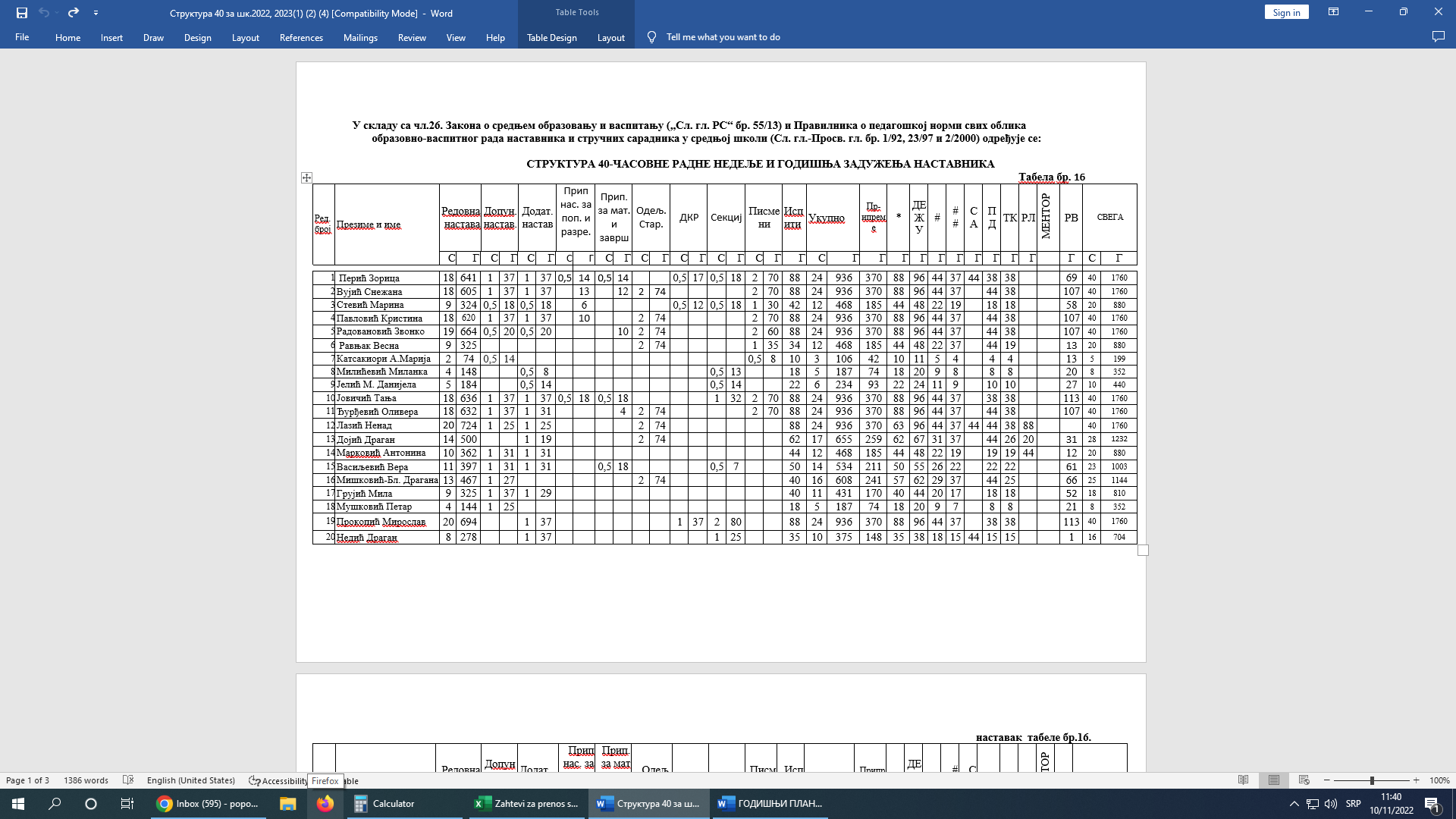 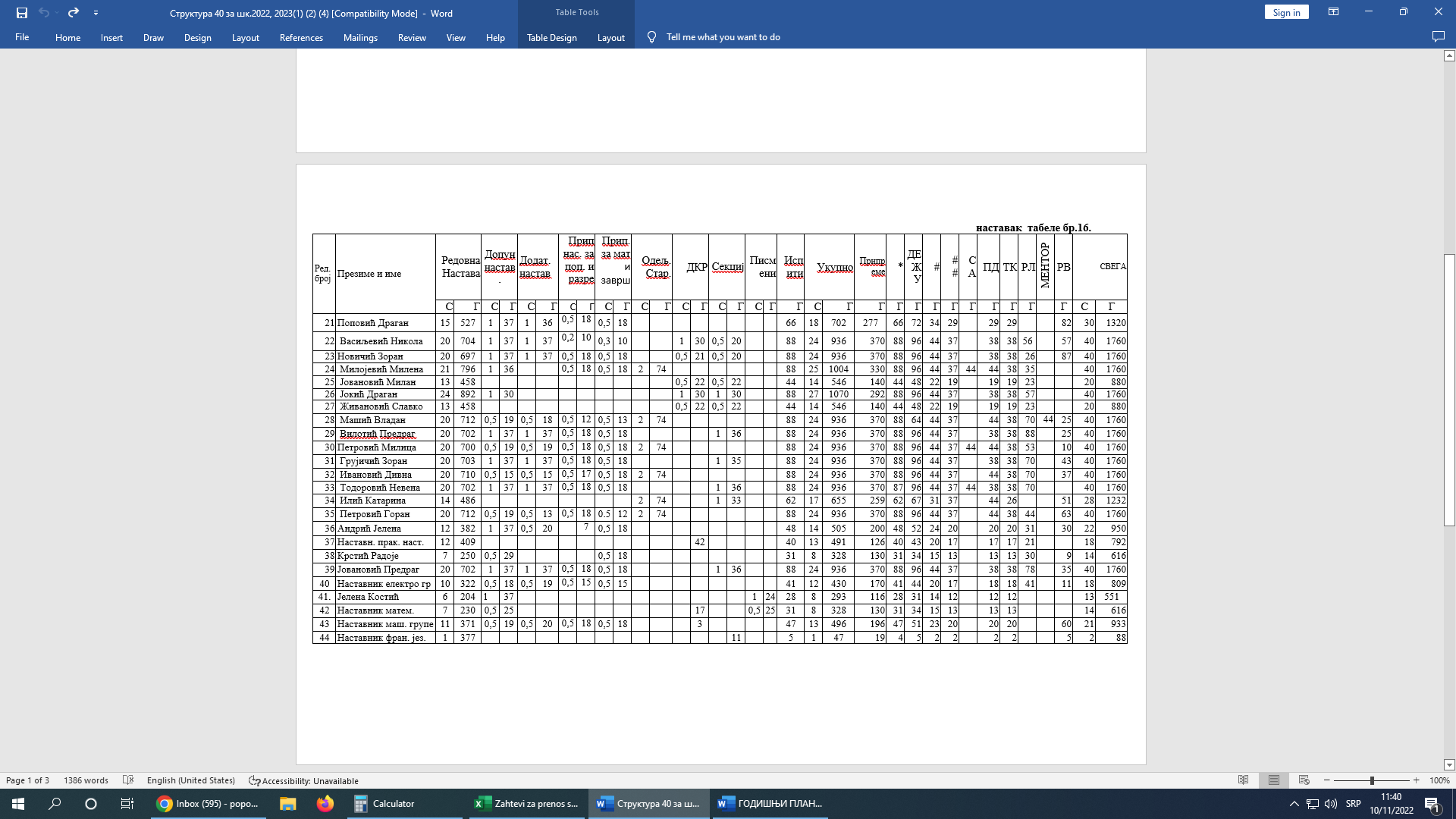 ЛЕГЕНДА:	(*)      - рад у комисијама и стручним органима	(**)    - дежурство			(#)      - стручно усавршавање	        			(##)    - сарадња са родитељима			(СА)  - стручни актив					(ПД)  - педагошка документација	        		(РВ)   - резервно време					(РЛ)   - рад у лабораторији - радионици                        (ТК)  - такмичења УВИД У РЕАЛИЗАЦИЈУ ВРШИ СЕ У ЈАНУАРУ, ЈУНУ И АВГУСТУИмена наставника и предмети које предају у школској 2022/2023. годиниГ. ФАКУЛТАТИВНЕ ВАННАСТАВНЕ АКТИВНОСТИ1. ЕКСКУРЗИЈЕ, САЈМОВИЕкскурзије ученика су посебан облик образовно-васпитног рада које ће имати научни и културно-забавни карактер. Циљ екскурзија је савлађивање и усвајање дела наставног програма непосредним упознавањем појава и односа у природној и друштвеној средини, упознавање културног наслеђа и привредних достигнућа која су у вези са делатношћу школе, као и рекреативно - здравствени опоравак ученика. У овој школској години, екскурзије ће се одржати уколико то дозволи епидемиолошка ситуација и у зависности од стручног упутства Министарства просвете. Формираће се Тим који ће утврдити програм екскурзије, а који ће се анексом унети у ГПР. Од сајмова се планирају посета Сајму аутомобила и Сајму технике, страним и домаћим фирмама и факултетима са којима се успостави сарадња.2. ДРУШТВЕНЕ И СЛОБОДНЕ АКТИВНОСТИ УЧЕНИКА2.1.  УЧЕНИЧКЕ ДРУШТВЕНЕ ОРГАНИЗАЦИЈЕ- УЧЕНИЧКИ ПАРЛАМЕНТ Парламент се бира сваке школске године и има председника.	Програм рада ученичког парламента: 	На основу члана 88. Закона о основама система образовања и васпитања ("Службени гласник РС", број 88/17, 27/18 – др. закон, 10/19, 6/20 и 129/21), Ученички парламент Средње школе у Крупњу на седници од 14.09.2022. године, донео је:ПРОГРАМ РАДАУченичког парламентаСредње школе у КрупњуОПШТЕ ОДРЕДБЕЧлан 1.	У Средњој школи у Крупњу, за школску 2022/2023. годину, организује се Ученички парламент.	Назив организације гласи: Ученички парламент Средње школе у Крупњу.Члан 2.	Програм рада Ученичког парламента Средње школе у Крупњу саставни је део годишњег Плана рада школе.САСТАВ УЧЕНИЧКОГ ПАРЛАМЕНТАЧлан 3.	У саставу Ученичког парламента Средње школе у Крупњу има 28 чланова, односно по два представника сваког одељења у школи.	Чланове Ученичког парламента бирају чланови одељењских заједница на основу њихових интересовања, циљева и жеље да се укључе у рад Ученичког парламента.Члан 4.	Ученички парламент Средње школе у Крупњу има следеће органе: председника, заменика председника и записничара.	Органе Ученичког парламента бирају чланови Ученичког парламента већином од укупног броја чланова, уколико два кандидата имају једнак број гласова, гласање ће се поновити док један не добије  потребну већину.НАЧИН РАДА УЧЕНИЧКОГ ПАРЛАМЕНТАЧлан 5.	Ученички парламент Средње школе у Крупњу ради на седницама.	Седнице се одржавају у просторијама школе.Члан 6.	Седнице припрема и сазива председник Ученичког парламента у сарадњи са педагогом школе.Члан 7.	Ученички парламент одржава редовна и ванредна заседања.	Редовна заседања се одржавају два пута у току школске године: у септембру, када се одржава конститутивна седница и у јуну, када се сумирају резултати рада Ученичког парламента.	Ванредна заседања се одржавају по потреби на захтев: директора школе, Наставничког већа, Школског одбора, Синдиката школе, председника Ученичког парламента и једне трећине чланова Ученичког парламента.Члан 8.	Конститутивна седница се одржава до 15. септембра у циљу верификације мандата, избора органа Ученичког парламента и усвајања Програма рада за ту школску годину. ЦИЉЕВИ И ПРОГРАМ РАДАЧлан 9.	Ученички парламент Средње школе у Крупњу има следеће циљеве: побољшање квалитета рада  школе, успостављање вишег квалитета сарадње ученика, родитеља и професора, учешће у планирању и организацији ваннаставних активности, спортских, културних и осталих манифестација у школи и ван ње, сарадња са локалном самоуправом  и организацијама у погледу заштите и очувања животне средине, узимање учешћа у ученичким манифестацијама на нивоу места, општине, округа и државе, обавештавање ученика о питањима од посебног значаја за њихово школовање, сарадња са Ученичким парламентима школа у округу и удруживање у Заједницу ученичких парламената.Члан 10. 	Наведене циљеве Ученички парламент ће остварити кроз следеће:септембар-октобар1. Конституисање и избор органа Ученичког парламента2. Предлог и усвајање Програма рада Ученичког парламента 3. Разматрање Извештаја о раду школе за школску 2021/2022. годину, Годишњег плана рада школе за школску 2022/2023. годину, Извештаја о самовредновању рада школе4. Избор представника УП-а у органе и тимове школе новембар-децембар1. Успех и дисциплина ученика на  крају првог тромесечја2. Учешће у хуманитарној акцији Црвеног крста „Један пакетић – много љубави“3. Организовање спортских турнира    фебруар-март1. Успех и владање ученика на крају првог полугодишта2. Активности за школске паное3. Разматрање сарадње са наставницима4. Питања и предлозиаприл1. Успех на крају трећег класификационог периода2. Припрема за екскурзију  мај-јун1. Резултати које смо остварили на такмичењима2. Разматрање извештаја о реализацији екскурзије ученика у школској 2022/2023. години 3. Анализа рада Ученичког парламента и предлози програма за следећу школску годинуЗАВРШНЕ ОДРЕДБЕЧлан 11.	Тумачење одредаба овог Програма даје Ученички парламент.Члан 12.	Овај Програм ступа на снагу осмог дана од дана објављивања на огласној табли школе.У Крупњу, 14.09.2022. годинеПредседник Ученичког парламентаКристина Дојић2.2.  СЛОБОДНЕ  АКТИВНОСТИ	Да би се формирала стваралачка личност ученика, подстакао истраживачки рад, подстакла истрајност и самосталност у раду, створило критичко мишљење, оспособили ученици за деловање у средини где живе и раде..., слободне активности ученика су такође једна од карика у ланцу образовања. За слободне активности ученици ће се опредељивати према својим склоностима, способностима и интересовању. При опредељивању ученика, водиће се рачуна о оптерећености ученика, а опредељивање ће се вршити у договору са предметним наставником на почетку школске године. За поједине слободне активности задужени су наставници.У оквиру слободних активности, као и на додатној настави, ученици ће наставити традицију припремања и учествовања на такмичењима на нивоу школе, општине, региона и републике.У школској 2022/2023. години, на основу интересовања ученика и ресурса школе, планира се рад следећих секција:а) Културно-уметничке:- драмска секција, 3 часа седмично, руководилац: Марина Стевић, Зорица Перић- рецитаторска секција, 1 час  седмично,руководилац: Снежана Вујић- ликовна секција, 1 час седмично,руководилац: Данијела Јелић Младеновић		- музичка секција, 1 час седмично			руководилац: Миланка Милићевић - верска секција, 3 часа седмично,руководилац: Катарина Илић		-историјска секција, 2 часа седмично                                    руководилац: Драгана Мишковић Благојевићб) Научно-истраживачке:- електро секција, 1 час седмично,руководилац: Предраг Вилотић		- хемијска секција, 1 час седмично,			руководилац: Антонина Марковић ц) Спортске:- фудбалска секција, 2 часа седмично,руководилац: Недић Драган- одбојкашка и кошаркашка секција, 2 часа седмично,руководилац: Мирослав ПрокопићНастављајући традицију такмичења, у овој школској години биће организована такмичења из предмета из којих ученици покажу изузетну заинтересованост, а према рапореду предвиђеним Календаром такмичења и смотри.Рад културно - уметничких секција ће се потврдити на културним и јавним наступима школе, прославе Новогодишњих празника, Дана Светог Саве 27. јануара, поводом 8. марта уколико то дозволи актуелна епидемиолошка ситуација и у зависности од стручног упутства Министарства просвете.У оквиру спортских секција, организоваће се такмичења између школских екипа у фудбалу, кошарци и одбојци уколико то дозволи актуелна епидемиолошка ситуација и у зависности од стручног упутства Министарства просвете.4.  КУЛТУРНА И ЈАВНА ДЕЛАТНОСТНосиоци културне и јавне делатности Средње школе су пре свега следеће секције у школи: драмска, рецитаторска и ликовна, предвођене одговарајућим руководиоцима секција. Активност наведених секција подразумева континуиран и осмишљен рад у новонаставном програму у току читаве школске године, као и координацију у раду, односно у припремању одређеног програма и јавних наступа у школи и ван ње.Програм културних и јавних активности школе у школској 2022/2023. години односи се првенствено на обележавање државних и републичких празника, Дана школе и других манифестација и јубилеја у нашој средини. Да би овај задатак био остварен, Комисија за културну и јавну делатност школе мора имати чешће контакте и Програм сарадње са Библиотеком ,,Политикаˮ. Највећи део културних и јавних активности ће бити и реализован са Домом културе, зато су и припреме у овом простору, као и сарадња са радницима Библиотеком ,,Политикаˮ прихватљиве и практичне. Аналогно овом захтеву, Комисија за културну и јавну делатност школе би морала учинити више напора на плану популарисања програма Дома културе, бар кад су у питању садржаји образовно-васпитног карактера.За поменуте програме, јубилеје и слично, школске секције ће припремити следећи програм, уколико то дозволи актуелна епидемиолошка ситуација и у зависности од стручног упутства Министарства просвете.	Драмска секција позоришне представе и то:- за Светосавске свечаности - 27. јануар                         Рецитаторска секција:- за Светосавске свечаности - 27. јануар                 - за 8. март-за општинско и регионално такмичење рецитатора - март       Ликовна секција ће припремити у октобру изложбу ученичких радова, а такође и поводом Осмог марта.Поред наведених активности ученици и радници ће представити школу и у другим погодним приликама у сарадњи са МЗ Крупањ.5.  ЗАШТИТА И УНАПРЕЂИВАЊЕ ЗДРАВЉА УЧЕНИКАДа би се млада личност развијала као здрава личност у физичком и психофизичком смислу, она мора бити оспособљена да води бригу о сопственом здрављу како у школи, тако и у породици и средини у којој живи и ради.Да би се ово постигло школа ће се ангажовати на :- стварању оптималних услова на остваривање програма заштите здравља ученика,- формирању позитивних навика код ученика, чиме ће се повећати фонд знања о здрављу,- укључивању шире друштвене заједнице и породице у програм здравственог васпитања.Здравствена заштита ће се остварити преко мера за здравствену заштиту и здравственог васпитања. Мере здравствене заштите ће обухватити :- обавезне систематске лекарске прегледе у октобру месецу за ученике 1. и 3. разреда, који имају за циљ рано откривање деформитета, заразних болести и сл.;- обавезно вакцинисање ученика према плану Дома здравља;- здравствени надзор над школском средином и у виду хигијенске услове у школи;- организовати предавања о сиди, наркоманији, алкохолизму и стресу, усарадњи са Домом здравља;- предавања на тему прве помоћи од стране Црвеног Крста и Дома здрављаПлан превенције употреба дрога садржаће следеће активности:организовање трибина за ученике, наставнике и родитеље у сарадњи са Домом здравља и МУПом;радионице са ученицима на часовима грађанског васпитања о штетностима психоактивних супстанци и квалитетном провођењу слободног времена;на часовима одељењске заједнице разговарати на тему злоупотребе психоактивних супстанци.Здравствено васпитање реализоваће се кроз поједине предмете (као што су биологија, физичко васпитање, здравље и спорт, грађанско васпитање) чији програмски садржаји говоре о функцијама организма, поремећајима у њима, потребом за одржавањем физичке кондиције, нези и хигијени тела и о мерама заштите на раду, као и у свакодневном животу. Поред тога, ученици – вршњачки медијатори, осталим ученицима ће одржавати едукативне представе и презентације о здравим стиловима живота и штетностима дуванског дима, алкохола и психоактивних супстанци.	6. ЗАШТИТА И УНАПРЕЂИВАЊЕ ЖИВОТНЕ СРЕДИНЕПовећање бројности светског становништва, уз истовремено нагло смањење расположивих природних сировина и нагомилавање отпадних и загађујућих материја, претећи наговештавај у настанак кризе наше животне средине. Промене у природи, изазване човековим дејством, указују на потребу предузимања неодложних мера заштите природе и животне средине. Мере заштите и унапређивања животне средине, у школској 2022/2023. години, спроводиће се кроз одржавање и уређивање школског дворишта, уређење простора око школе и акција на уређењу и чишћењу града. У школи ће се обележити 5. јун, Светски дан заштите животне средине.7. ОСНОВЕ ПРОГРАМА ПРОФЕСИОНАЛНЕ ОРИЈЕНТАЦИЈЕ    ЗА УЧЕНИКЕ Важан облик у раду школе је и професионална оријентација ученика. Циљ професионалне оријентације је да појединац постигне што је могући виши степен усаглашености између личних жеља, стварних способности и потреба заједнице за кадровима.  После тога ће моћи успешно да планира свој развој и напредовање. Рад на професионалној оријентацији ученика саставни је део плана и програма рада одељењских старешина, директора и педагога школе. На родитељским састанцима у фебруару, одељењске старешине ће водити разговоре о уписима на факултете и могућностима запошљавања појединих профила. На часовима одељењског старешине и часовима одељењских заједница (нарочито код ученика завршних разреда), водиће се разговори о професионалним интересовањима ученика. Рад педагога на овом пољу подразумева  професионално информисање и професионално саветовање ученика, анкетирање ученика у вези са њиховим професионалним интересовањима и сарадњу са установама за професионалну оријентацију. Рад на професионалној оријентацији оствариваће се и кроз сарадњу са:- високошколским институцијама, које ће одржавати своје презентације ученицима завршних разреда током другог полугодишта;	- основним школама на територији општине Крупањ, где ћемо ученике завршних разреда упознати са могућностима уписа у школску 2023/2024. годину у постојеће образовне профиле. Анкетирањем ученика испитиваће се њихова заинтересованост за упис у поменуте образовне профиле. Ова активност ће се спровести у децембру месецу.У априлу, у сарадњи са основним школама на територији општине, одржаће се родитељски састанци саученицима VIII разреда. Затим састанцима родитељи и ученици ће бити информисани о плану уписа. Такође, планира се да заинтересовани ученици и родитељи посете нашу школу, да би се упознали са условима за образовно-васпитни рад. Носиоци посла биће одељењске старешине, педагог и директор.Д. АКТИВНОСТИ ПРЕДВИЂЕНЕ  ШКОЛСКИМ  РАЗВОЈНИМ ПЛАНОМСтручни актив за развојно планирање, током школске 2020/2021. године, донео је Развојни план школе за период 2020-2025. године. За ову школску годину, планирано је следеће:Област: Програмирање, планирање и извештавањеОбласт: Настава и учењеОбласт: Образовна постигнућа ученикаОбласт: Подршка ученицимаОбласт: ЕтосОбласт: Организација рада школе, управљање људским и материјалним ресурсимаIV – РАД СТРУЧНИХ И ОРГАНА УПРАВЉАЊА	Стручни органи школе су:	- Наставничко веће,		- Одељењска већа,		- Стручна већа за области предмета,		- Стручни актив за развојно планирање,		- Стручни актив за развој школског програма,		- Педагошки колегијум и други стручни активи, у складу са Статутом.	1. НАСТАВНИЧКО ВЕЋЕНаставничко веће, као највиши стручни орган школе, бавиће се укупном проблематиком образовно-васпитног рада почев од програмирања рада, од организације рада па до анализе и вредновања резултата постигнутих у образовно-васпитном процесу. Рад Наставничког већа биће заснован на реализацији следећих задатака:- програмирање рада школе- садржај, облици и методи рада у свим облицима наставе- подела одељења, предмета и одељењских старешинстава- стручно усавршавање наставника- стимулација и мотивација ученика у образовно-васпитном раду- праћење и вредновање успеха и понашања ученика- културна и јавна делатност школе- сарадња са друштвеном средином- сарадња са родитељима- организација рада школе- други задаци везани за живот и рад школеНаставничко веће одржаће укупно 10 седница према следећем Плану рада:План рада Наставничког већа:СЕПТЕМБАРУсвајање Плана рада наставничког већаРазматрање Годишњег плана рада школе за шк. 2022/2023. год.Информисање о Правилнику о протоколу поступања у установи у одговору на насиље, злостављање и занемаривањеТекућа питањаОКТОБАРОслобађање ученика од наставе физичког васпитања2. Доношење Програма ђачких екскурзија за школску 2022/2023. годину3.Текућа питањаНОВЕМБАР1.  Анализа успеха ученика на крају I класификационог периода2.  Анализа понашања ученика и изрицање васпитно-дисциплинских мераТекућа питањаДЕЦЕМБАРПредлог Плана уписа у први разред за школску 2023/2024. годинуУсвајање тема за матурске и завршне радовеТекућа питањаФЕБРУАР1. Анализа успеха на крају I полугодишта2. Анализа понашања ученика и изрицање васпитно - дисциплинских мера			3. Реализација годишњих задужења			4. Текућа питањаАПРИЛ1. Анализа успеха ученика на крају III класификационог периода2. Анализа понашања ученика и изрицање васпитно-дисциплинских мера3. Текућа питањаМАЈ1. Доношење одлуке о додели диплома ученицима2. Извештај о изведеној екскурзији -уколико то дозволи актуелна епидемиолошка ситуација и у зависности од стручног упутства Министарства просвете.3. Текућа питањаЈУН1. Анализа успеха ученика на крају II полугодишта2. Реализација свих облика образовно - васпитног рада3. Похвале и награде4. Избор најбољег ученика завршних разреда5. Доношење одлуке о избору уџбеника за шк. 2023/2024. годину6. Текућа питањаАВГУСТРаспоред активности у августуКалендар образовно-васпитног радаИзвештај о упису у I разредРазматрање извештаја о самовредновању рада школеРазматрање извештаја о раду директораРазматрање Извештаја о реализацији ГПРа за 2022/2023. гРазматрање извештаја о остваривању Развојног плана на годишњем нивоу за школску 2022/2023.годинуРазматрање извештаја о остваривању Школског програма за школску 2022/2023. годинуРазматрање извештаја о остваривању програма заштитеОснове Годишњег плана рада за шк. 2023/2024. годинуИзвештај о сталном стручном усавршавањуПредлог Плана уписа ванредних ученика за шк. 2023/2024. годинуПредлог кандидата за доделу општинских наградаТекућа питањаЗа успешну реализацију Плана рада Наставничког већа задужене су следећи тимови и комисије:I  Тим за израду Плана рада1. Милојевић Милена 2. Дојић Драган 3. Прокопић Мирослав II  Тим за израду Извештаја о раду1. Пајић Јасмина2. Перић Зорица3. Лазић НенадIII Тим за културну и јавну делатност1. Перић Зорица2. Стевић Марина3. Јелић Младеновић Данијела		4. Милићевић Миланка 		5. Поповић Драган6. Илић Катарина		7. Мушковић Петар IV Тим за упис ученика и полазника1. Стевић Марина2. Васиљевић Никола3. Пајић ЈасминаV Комисија за вредновање резултата ученика предложених за ђака генерације	1. Новичић Зоран 	2. Ивановић Дивна	3. Вилотић Предраг4. Васиљевић Вера5. Мишковић Благојевић Драгана6. Радовановић Звонко7. Пајић ЈасминаVI Тим за организацију дежурстава у школи и ДКР1. Петровић Горан 2. Васиљевић Никола		3. Дојић Драган	VII Тим за преглед педагошке документацијеМилојевић МиленаПајић ЈасминаЛазић НенадVIII Комисија за попис имовине и обавеза1. Дивна Ивановић (члан)	    Невена Тодоровић (заменик члана)2. Јовановић Милан (члан)               Живановић Славко (заменик члана)            3. Владан Машић (члан)	    Јокић Драган (заменик члана)IX  Комисија за утврђивање допунских испита за ученике:1. Звонко Радовановић	2. Тања Јовичић	3. Вера Васиљевић 	4. Драгана Мишковић Благојевић            5. Никола Васиљевић            6. Зоран Новичић            7. Милица Петровић            8. Горан Петровић 2. ОДЕЉЕЊСКА ВЕЋАОдељењско веће, као стручни орган школе, реализује образовно-васпитне задатке које пред њих постави Закон о средњем образовању и нормативна акта школе. Рад одељењских већа одвијаће се кроз седнице на којима ће се разматрати следећа питања:- планирање наставног градива- планирање и организовање допунске, додатне и припремне наставе- организација слободних активности ученика- доношење распореда писмених задатака, вежби и сл.- анализа образовно-васпитног рада- анализа успеха и понашања ученика- предлог Наставничком већу за награде и похвале и васпитно-дисциплинске мере- сарадња са родитељима- друга питања и задатке које добије од Наставничког већаНа основу наведених питања Одељењска већа одржаће седам седница, а по потреби заказиваће се и ванредне седнице.План рада Одељењских већа за шк. 2022/2023. годинуI  7. IX			1. Усвајање Плана  рада већа2. Бројно стање и социјални састав ученика3. Утврђивање распореда писмених задатака и писмених вежби4. Текућа питањаII 3.XI		            1. Анализа успеха на крају I класификационог периода2. Анализа понашања ученика и изрицање васпитних мера3. Реализација свих облика образовно - васпитног рада4. Предлог мера за унапређивање образовно-васпитног рада5. Текућа питањаIII 30. XII		1. Утврђивање успеха на крају I полугодишта2. Изрицање васпитних мера 3. Реализација свих облика образовно - васпитног рада4. Анализа сарадње са родитељима5. Предлог мера за унапређивање образовно - васпитног рада6. Текућа питањаIV завршни раз. 28.IIIОстали 4. IV		1. Анализа успеха на крају III класификационог периода2. Анализа понашања ученика и изрицање	васпитних мера3. Реализација свих облика образовно-васпитног рада4. Предлог мера за унапређивање образовно - васпитног рада5. Припрема за екскурзију –уколико то дозволи актуелна епидемиолошка ситуација и у зависности од стручног упутства Министарства просвете.6. Текућа питањаV  завршни раз. гим. 23.V		1. Утврђивање успеха на крају II полугодиштастр.шк. 30.V     	2. Похвале и награде 				3. Реализација свих облика образовно васпитног радаостали 20.VI		4. Текућа питањаVI 25.VI(за завршне разреде)    1. Утврђивање успеха после поправних испита   2. Текућа питања	VII 17. VIII		 (за завршне разреде)     1. Утврђивање успеха после поправних испита     2. Текућа питањаVIII 24. VIII	1. Утврђивање успеха после поправних испита	2. Текућа питањаОдељењске старешинеПлан рада одељењског старешине садржи рад са одељењском заједницом, рад у одељењском већу и сарадњу са родитељима. Садржај часова одељењског старешине реализоваће се по следећем плану:СЕПТЕМБАР1. Успостављање правила понашања и у одељењу и договор о раду2. Избор одељењског руководства (председника, благајника и 2 ученика за УП)3. Снабдевеност ученика уџбеницима; Социјални састав ученика4. Упознавање са њиховим правима и обавезама  5. Упознавање ученика са Првилником о протоколу поступања у установи у одговору на насиље, злостављање и занемаривањеOKTOБАР1. Колико смо укључени у ваннаставне активности (додатне, допунске, секције)2. Какви су нам односи у одељењу3. Понашање ученика (однос ученика према раду и школи)4. Вршњачко насиље – шта знамо и колико можемо учинити?5. Сређивање педагошке документацијеНОВЕМБАР1. Анализа понашања ученика2. Анализа успеха и дисциплине на крају I класификационог периода 3. Мeре за побољшање успеха4. Културни живот наше средине – да ли смо задовољни?ДЕЦЕМБАР1. Како рећи „не“ цигаретама, алкохолу и дрогама2. Актуелни проблеми у одељењу и како их решити3. Сређивање педагошке документације4. Учешће у хуманитарној акцијиЈАНУАР	1. Подстицање ученика на учење и бољи успех2. Припреме за СавинданФЕБРУАР1. Развијање сарадње и поверења између ученика и наставника2. Анонимна анкета о приликама у школи3. Проблеми изостајања са наставе4. Подсећање ученика о правима, дужностима и правилима рада у учионици и школи5. Како учимо? Разговор о ефикасним методама учењаMАРТ1. Мeре за побољшање успеха и дисциплине ученика2. Којом професијом бих волео да се бавим/Зашто ми се свиђа мој занат?3. Анализа додатног и допунског рада и активности ученика у секцијама4. Да ли водимо довољно рачуна о уредности наше учионице, предлози за сређивањеAПРИЛ1. Сређивање педагошке документације2. Анализа успеха на крају III тромесечја (родитељски састанак)3. Мере за побољшање успеха и дисциплинеMAJ           1. Пред завршетком наставне године2. Сређивање педагошке документације3. Значај редовног похађања наставе4. О здрављу и хигијени ученика5. Родитељски састанакJУН1.Анализа успеха и дисциплине ученика на крају II полугодишта2. Сређивање педагошке документације3. Основна обавештења за завршетак наставне године(припремна настава, поправни испит, завршни испит, упис и слично)У плановима рада одељењског старешине за одељења завршних разреда (III/4, IV/1, IV/2 IV/3), у другом полугодишту биће одржана предавања на неке од следећих тема: Место, улога и задаци Војске Србије у систему безбедности и одбране Републике Србије; Војна обавеза у Републици Србији; Радна и материјална обавеза у Републици Србији; Како постати официр Војске Србије; Како постати професионални војник; Физичка спремност – предуслов за војни позив; Служба осматрања и обавештавања; Облици неоружаног отпора; Бојни отрови, биолошка и запаљива средства; Цивилна заштита.Сарадња одељењских старешина са родитељима одвијаће се кроз појединачне контакте, опште и посебне родитељске састанке. Одељењске старешинеће реализовати по четири општа родитељска састанка, а појединачне контакте са родитељима ће остваривати по договору и потреби. Први родитељски састанак (до 9.9.):1.Упознавање са правима и обавезама ученика и родитеља2. Избор представника у Савет родитеља3. Снабдевеност ученика уџбеницима и превоз ученика4. Упознавање родитеља са Првилником о протоколу поступања у установи у одговору на насиље, злостављање и занемаривање	Други родитељски састанак (новембар):1.Анализа успеха ученика на крају првог тромесечја2. Анализа понашања ученика3. Текућа питањаТрећи родитељски састанак (јануар):1.Анализа успеха ученика на крају првог полугодишта2. Анализа понашања ученика3. Информисање родитеља о релизацији свих облика рада на крају првог полугодишта4. Текућа питањаЧетврти родитељски састанак (април):1.Анализа успеха ученика на крају трећег класификационог периода2. Анализа понашања ученика3. Текућа питања	Списак одељењских старешина3.   СТРУЧНА ВЕЋА ЗА ОБЛАСТИ ПРЕДМЕТАСтручна већа за области предмета чине наставници који изводе наставу из групе сродних предмета. Заједнички задаци свих већа су:а) подела предмета на наставнике;б) разрада планова рада за наредну школску годину;в) коришћење наставних средстава и иновација у настави;г) стручно усавршавање наставника кроз предавања и семинаре;д) утврђивање метода, средстава и облика рада;ђ) разматрање успеха ученика на крају сваког класификационог    периода, усаглашавање критеријума;е) планирање писмених задатака, контролних вежби и практичних задатака;ж) организација ученичких такмичења;з) организација допунске, додатне наставе и секција;и) утврђивање тема за матурске и завршне испите;ј) планирање стручних екскурзија;к) организација професионалне праксе и слично.Ради остваривања поменутих задатака, у школи ће радити следећа стручна већа:1) Стручно веће за област предмета српски језик и књижевност, страни језици и уметностПредседник: Зорица Перић2) Стручно веће за област предмета историја, филозофија, устав, социологија, психологија, географија и физичко васпитањеПредседник: Драган Недић3) Стручно веће за област природних и математичких наукаПредседник: Ненад Лазић4) Стручно веће за област електрогрупе предметаПредседник: Милица Петровић 5) Стручно веће за област машинске групе предметаПредседник: Милена Милојевић 6) Стручно веће за област економске групе предметаПредседник: Невена ТодоровићПЛАНОВИ РАДА СТРУЧНИХ ВЕЋА ЗА ОБЛАСТИ ПРЕДМЕТААВГУСТ-СЕПТЕМБАР1. Доношење и усвајање плана рада већа; избор председника већа2. Предлог поделе предмета на наставнике3. Планови рада наставника (усаглашавање)4. Распоред писмених задатака и писмених вежби5. Доношење плана стручног усавршавањаOKTОБАР-НОВЕМБАР1. Анализа успеха ученика на тромесечју2. Разматрање Правилника о оцењивању3. Утврђивање критеријума оцењивања4. Предлог плана опремања наставним средствимаДЕЦЕМБАР-ЈАНУАР1. Анализа успеха ученика на крају првог полугодишта2. Извештај о сталном стручном усавршавању наставникаФЕБРУАР-МАРТ Праћење примене утврђених критеријума оцењивањаРазмена искуства наставника са семинараМАРТ-АПРИЛ	1. Припреме за такмичења ученика2. Анализа додатног, допунског рада и секцијаЈУН-АВГУСТ1. Анализа рада Већа и предлози за побољшање2. Предлог уџбеника за наредну школску годину3. Извештај са такмичења4. Анализа редовне наставе, додатног, допунског рада и рада секција5. Извештај о сталном стручном усавршавању4.   СТРУЧНИ АКТИВ ЗА РАЗВОЈНО ПЛАНИРАЊЕ	Стручни актив за развојно планирање чине представници наставника, стручних сарадника, јединице локалне самоуправе, Ученичког парламента и Савета родитеља. Актив ће се бавити активностима предвиђеним Развојним планом школе. Чланове овог актива именовао је Школски одбор:Директор Средње школеЈасмина Пајић - педагогВладан Машић, представник Наставничког већаМила Грујић, представник Наставничког већаДраган Поповић, представник Наставничког већаФилип Поповић, представник локалне самоуправеДанијела Кикановић, представник Савета родитељаМилица Дамњановић, представник Ученичког парламента5.	СТРУЧНИ АКТИВ ЗА РАЗВОЈ ШКОЛСКОГ ПРОГРАМА	Стручни актив за развојшколског програмачине представници наставника и стручних сарадника. Чланове овог актива именовало је Наставничко веће:	1. Поповић Данијела	2. Перић Зорица	3. Костић Јелена 	4. Машић Владан	5. Тодоровић Невена6.   ТИМ ЗА САМОВРЕДНОВАЊЕ РАДА ШКОЛЕТим за самовредновање рада школе ове школске године радиће у саставу: директор школе, Драгана Мишковић Благојевић, Предраг Јовановић, Кристина Павловић, Марина Стевић, Данијела Поповић, Дијана Тадић – представник Ученичког парламента, Милена Савић – представник Савета родитеља и Јелена Ивановић - представник Школског одбора. План рада је следећи:7.   ТИМ ЗА ИНКЛУЗИВНО ОБРАЗОВАЊЕ	Чланови Тима за инклузивно образовање, за ученике којима је потребна додатна подршка у образовању су наставници: Мила Грујић, Милена Милојевић, Снежана Вујић, Вера Васиљевић и Јасмина Пајић. План рада је следећи:8.  ТИМ ЗА СТРУЧНО УСАВРШАВАЊЕУ циљу унапређивања организације и планирања сталног стручног усавршавања запослених, формиран је Тим за стручно усавршавање. Његови чланови бавиће се питањем стручног усавршавања, како у установи, тако и ван ње. Чланови овог тима су: Весна Равњак, Милена Милојевић, Милица Петровић, Дивна Ивановић, Данијела Поповић.9. ТИМ ЗА РАЗВИЈАЊЕ МЕЂУПРЕДМЕТНИХ КОМПЕТЕНЦИЈА И ПРЕДУЗЕТНИШТВОЧланови овог Тима су чланови Наставничког већа: Милица Петровић, Јелена Андрић, Славко Живановић, Мила Грујић, Звонко Радовановић, Снежана Вујић,Тања Јовичић. Оквирни план рада тима: 10. ТИМ ЗА ПРОФЕСИОНАЛНИ РАЗВОЈ ЗАПОСЛЕНИХЧланови овог Тима су директор школе и чланови Наставничког већа: Зоран Новичић, Радоје Крстић, Кристина Павловић, Драган Поповић, Оливера Ђурђевић, Предраг Вилотић. Оквирни план рада:11. ТИМ ЗА ОБЕЗБЕЂИВАЊЕ КВАЛИТЕТА И РАЗВОЈ УСТАНОВЕЧланови овог Тима су: Весна Равњак – наставник, Драган Недић - наставник, Катарина Илић – наставник, Данијела Поповић– стручни сарадник библиотекар, директор школе, Гордана Дивљаковић - представник Школског одбора, Александар Алимпић - представник Ученичког парламента, Катарина Гајић - представник Савета родитеља. Оквирни план рада:12. ПЕДАГОШКИ КОЛЕГИЈУМ	Педагошки колегијум чине председници стручних већа, координатор/руководилац Стручног актива за развој школског програма, Стручног актива за развојно планирање, координатори следећих тимова: Тима за заштиту од дискриминације, насиља, злостављања и занемаривања, Тима за инклузивно обеазовање, Тима за самовредновање рада школе, Тима за обезбеђивање квалитета и развој установе, Тима за развијање међупредметних компетенција и предузетништво и Тима за професионални развој запослених. План рада педагошког колегијума:I седница (септембар-октобар)Конституисање и утврђивање плана рада Педагошког колегијумаИзбор члана који ће извештавати директора о стручном усавршавању запослених на крају сваког полугодиштаРаспоред часоваТекућа питањаII седница (октобар - новембар)Утврђивање предлога плана стручног усавршавања запосленихУсвајање ИОПа за ученикеIII седница (јануар-фебруар)Евалуација ИОПаИзвештај о стручном усавршавању запослених за 1. полугодиштеТекућа питањаIV седница (март)Договор око посете ученика основних школа нашој школи („Отворена врата“)Предлози за унапређивање образовно-васпитног радаТекућа питањаV седница (јун)Извештај о стручном усавршавању запослених за 2. полугодиштеТекућа питања VI седница (август)Извештај о раду Педагошког колегијумаПредлог распореда свих облика образовно-васпитног рада за наредну школску годинуТекућа питања 13. РАД ОРГАНА УПРАВЉАЊА - ШКОЛСКИ  ОДБОРУ школској 2022/2023. години Школски одбор ће се бавити следећим питањима:- усвајањем споразума и аката из своје надлежности- одлукама о утрошку средстава школе- Извештају о раду школе- Планом рада за наредну годину- периодичним обрачуном и завршни рачуном школе- одлукама о захтевима радника и ученика школе- спровођењем одредаба и споразума који утврђују права и обавезе радника- анализом рада комисија Школског одбора- доношењем финансијског плана- доношењем одлуке о упису ученика- разматрањем Извештаја директора о спровођењу Плана рада- разматрањем Извештаја секретара школе о усклађивању аката са законима- усвајањем Извештаја о раду школе            - расписивањем конкурса за директора, наставника, односно сарадника            - разматрањем успеха ученика и предузимањем мера за побољшање услова рада школе и образовно-васпитног рада             14. САВЕТ РОДИТЕЉАСарадња са родитељима је део образовно-васпитног процеса, али уједно и део културне и јавне делатности школе. Сарадња школе и родитеља организоваће се путем:- индивидуалних посета родитеља школи и контакта са одељењским старешинама, директором и другим запосленим у школи;- одељењских и разредних састанака;- културне и јавне делатности школе;- Саветародитеља школе;Током године биће одржана 4 родитељска састанка, а циљ сарадње је:- информисање родитеља о захтевима нових наставних планова и програма;- побољшање успеха и понашања ученика; - подизање педагошког нивоа образовања ученика и родитеља;- подизање нивоа организовања родитеља;- друга питања од значаја за рад школе (опремање и сл.).Као саветодавни орган родитеља ученика, на нивоу школе постоји Савет родитеља, који ради по програму. Савет родитеља сачињавају представници одељенских савета родитеља. Савет родитеља разматра: успех ученика у учењу и владању, намену коришћења средстава од донација и средстава родитеља на рачуну школе, услове за рад школе, програм екскурзија, бира председника у Општински Савет родитеља, као и друга питања утврђена статутом школе. Такође, Савет родитеља предлаже мере за унапређивање успеха у учењу и владању и мере за унапређивање услова за рад школе.	Савет родитеља има право дасвоје предлоге, питања и ставове упућује Школском одбору, директору, односно стручним органима школе.	Начин рада савета родитеља уређује се Статутом школе.У току 2022/2023. године Савет родитеља радиће по следећем Плану:План рада Савета родитељаВ Р Е М Е		С А Д Р Ж А Ј   Р А Д А				1. Конституисање Савета родитељаСептембар		2. Усвајање Програма рада Савета родитеља      3.Разматрање Извештаја о реализацији ГПРа за шк.2021/2022.      4.Разматрање Годишњег плана рада школе за шк.2022/2023.      5. Избор представника у Општински савет родитеља			1. Извештај о успеху и понашању ученика на крајуНовембар	               првог класификационог периода2. Социјални састав ученика3. Упознавање са Правилником о протоколу поступања у установи у одговору на дискриминацију, насиље, злостављање и занемаривање 			1. Извештај о раду школе у првом полугодиштуФебруар       		2. Мере за побољшање успеха у другом полугодишту3. Опремљеност школе и како је поправитиСредина         		1. Успех и дисциплина ученика на крају априла	                          трећег класификационог периода2. Информације о такмичењу ученика и реализацији			слободних активности3. Давање сагласности на програм екскурзије – уколико то дозволи епидемиолошка ситуација и у складу са стручним упутсвом Министарства просвете			           1. Разматрање извештаја о самовредновању рада школеЈун-август                 2. Разматрање извештаја о раду директора      3.Разматрање извештаја о сталном стручном усавршавању      4.Разматрање реализације активности предвиђене ШРПомПоред наведеног Плана, Савет родитеља ће се бавити и другим активним питањима, као што су: опремање школе, културна и јавна делатност и слично.V – ДИРЕКТОР ШКОЛЕ	1. ПРОГРАМ РАДА ДИРЕКТОРАУ школској 2022/2023. години директор школе ће се бавити реализацијом следећих група послова:1. Организациони послови- организација целокупног рада школе- текуће и инвестиционо одржавање школе- остали организациони послови2. Студијско-аналитички рад- планирање рада школе- извештаји и анализе- финансијско и материјално пословање3. Педагошко-инструктивни рад- инструктивно-консултативни рад са приправницима- посета часовима- инструктивни рад са одељењским старешинама- организација усавршавања наставника4. Педагошки надзор- праћење реализације Плана школе- праћење законских прописа и њихове примене- контрола сарадника у настави и ненаставног особља- контрола рада административно - финансијске и техничке службе5. Рад са ученицима- подстицање свих облика рада ученика- похваљивање и награђивање ученика- пружање помоћи ученичким организацијама и омогућавање учешћа    ученика у стручним органима школе- професионална оријентација ученика6. Рад у стручним органима- учешће у раду стручних органа- спровођење одлука органа школе- информисање ученика и радника7. Развијање правилних међуљудскиходноса- међуљудски односи у колективу- однос наставник - ученик- организација разних облика дружења (излети и слично)8. Сарадња са родитељима - индивидуални рад са родитељима- организација рада Савета родитеља9. Сарадња са друштвеном средином- сарадња са основним школама на подручју Општине- сарадња са локалном самоуправом и другим организацијама- сарадња са средњим школама на нивоу Школске управе10. Остали послови- педагошка документација- стручно усавршавање директора- учешће у раду Стручног већа за област предмета математика, физика, хемија, биологија и рачунарство и информатикаДа би се реализовали наведени послови и задаци, директор школе ће радити по следећем плану:СЕПТЕМБАР		-Оперативни програм рада за месец септембар		- Почетак школске године		-Преглед педагошке документације		-Доношење програма стручног усавршавања		-Организација и одржавање седница Н. већа		-Организовање додатне и допунске настав-Организација и учешће у раду Савета родитеља		-Организација и учешће у раду Школског одбора-Организација ђачке екскурзије -  уколико то дозволи актуелна епидемиолошка ситуација и у складу са стручним упутсвом Министарства просвете		-Присуствовање састанцима у Општини		-Сарадња са ШУ Ваљево		-Сарадња са општинским просветним инспектором		-Сарадња са станицом полиције КрупањОКТОБАР-Оперативни програм рада за месец октобар		-Израда плана посете часова обавезне наставе		- Остваривање планираног фонда часова педагошко-инструктивног рада		-Сарадња са родитељима		-Сарадња са предметним наставницима		-Сарадња са одељењским старешинама		-Организација седница одељењских већа и седнице Наставничког већа		-Припрема организације блок наставе		-Сарадња са друштвеном средином		-Актив за развојно планирање		-Сарадња са општинским просветним инспекторомНОВЕМБАР		-Анализа образовно-васпитног рада на крају првог класификационог периода		- Остваривање планираног фонда часова педагошко-инструктивног рада		-Израда плана посете часова обавезне наставе		-Сарадња са родитељима		-Сарадња са предметним наставницима		-Сарадња са одељењским старешинама		-Организација седница одељењских већа и седнице Наставничког већа		-Припрема организације блок наставе		-Сарадња са друштвеном средином		-Актив за развојно планирање		-Сарадња са општинским просветним инспекторомДЕЦЕМБАР		-Увид у оцењивање ученика посетом часова		- Анализа финансијског стања		-Организовање пописа инвентара		-Помоћ ученицима и сарадња са родитељима		-Организација седница одељењских већа и седнице Наставничког већа		-Припрема за израду завршног рачуна		-Усвајање завршних и матурских питања, тема и областиЈАНУАР-Анализа успеха уеника на крају првог полугодишта		- Анализа финансијског стања		-Организовање пописа инвентара		-Помоћ ученицима и сарадња са родитељима		-Организација седница одељењских већа и седнице Наставничког већа		-Припрема за израду завршног рачуна		-Одржавање седница стручних и других органа у ШколиФЕБРУАР		-Анализа материјално-финансијског пословања, завршни рачун		- Израда финансијског плана за 2023. годину-Анализа и извештај Школском одбору о реализацији плана рада и рада    директора		-Припремање и вођење седнице Наставничког већа-Организација такмичења -  уколико то дозволи актуелна епидемиолошка ситуација и у складу са стручним упутсвом Министарства просвете		-Анализа усклађености оцењивања ученика у оквиру актива		-Праћење реализације редовне, допунске и додатне наставеМАРТ		- Остваривање планираног фонда часова педагошко-инструктивног рада		- Анализа рада стручних већа и комисија		-Праћење свих облика ваннаставног рада у Школи		-Организација стручних органа школе, Наставничког већа, Педаг.  колегијума		-Побољшање материјално-финансијског пословања школеАПРИЛ- Организација седница Одељењских већа, Наставничког већа и Савета родитеља		- Анализа успеха на крају трећег класификационог периода		-Педагошко-инструктивни рад-Радна професионалној оганизацији ученика		-Организација родитељских састанака		-Организација испита за ванредне ученикеМАЈ		- Посета часовима		- Анализа оствареног програма стручног усавршавања наставника		-Рад у стручним органима		-Припрема за завршни и матурски испит		-Избор комисија за завршне и матурске испитеЈУН- Организација седница Одељењских већа и Наставничког већа 		- Организација седница стручних органа		-Анализа успеха на крају другог полугодишта		-Организација поправних и разредних испита и испита за ванредне ученике		-Организовање завршних и матурских испита		-Припрема решења за годишње одморе		-Припреме за поправке школских зграда, кречење и слично		-Кадровски проблеми	ЈУЛ- Организација уписа ученика у први разред		- Реализација плана уписа и формирање одељењаАВГУСТ- Организација полагања поправних, разредних испита и испита за ванредне    ученике		- Израда Извештаја о раду за протеклу школску годину		-Израда Годишњег плана рада		-Организација уписа ученика у II, III и IV разред		-Одржавање седница стручних органа		-Организација практичне наставе		-Техничке и друге припреме за почетак школске године-Подела предмета на наставнике, одељења, слободне активности и других задужења на нивоу Школе		-Утврђивање 40-часовне радне недеље и годишње норме часова		-Сагледавање материјално-финансијских послова у школи		-Увид у израду распореда часова		-Кадровска питањаГодишњи план рада реализације наведених послова и задатака дат је у следећој табели.Табела бр. 17.VI ПРОГРАМ РАДА ПЕДАГОГА ШКОЛЕ	Програм рада педагога у Средњој школи Крупањ конкретизован је у циљу реализовања основних задатака школе, одређен је посебним интересима Школе и планиран тако да се, путем њега, остваре лични и професионални афинитети и интересовања педагога. Основни циљ рада је примена савремених педагошких и психолошких сазнања, са наглашеном васпитном функцијом школе у целокупном образовно-васпитном процесуТабела бр. 18.ПРОГРАМЗАШТИТЕ ОД ДИСКРИМИНАЦИЈЕ, НАСИЉА, ЗЛОСТАВЉАЊА И ЗАНЕМАРИВАЊА СРЕДЊЕ ШКОЛЕ У КРУПЊУУ В О Д	У „Службеном гласнику РС“, број 46/2019 и 104/2020 објављен је Правилник о протоколу поступања у установи у одговору на насиље, злостављање и занемаривање где су прописани садржаји и начини спровођења превентивних и интервентних активности, услови и начини за процену ризика, начини заштите од насиља, злостављања и занемаривања, праћење ефеката предузетих мера и активности.	Насиље је сваки облик једанпут учињеног или поновљеног вербалног или невербалног понашања које има за последицу стварно или потенцијално угрожавање здравља, развоја и достојанства деце и ученика.	Свака особа која има сазнање о насиљу, злостављању и занемаривању обавезна је да реагује.	Школа је у обавези да осигура безбедне и оптималне услове за несметан рад и боравак, као и заштиту од свих облика насиља, злостављања, злоупотреба и занемаривања деце.	Већи део планираних активности у овом Програму резултат је ранијих искустава и анализе проблема који су се јављали у школи.Ц И Љ Е В И   П Р О Г Р А М А	ОПШТИ ЦИЉ	Унапређивање квалитета живота ученика Средње школе у Крупњу применом мера превенције и мера интервенције.	ПОСЕБНИ ЦИЉЕВИ	- Стварање и неговање климе прихватања, толеранције и уважавања међу свим интересним групама,	- Подизање нивоа свести и повећање осетљивости свих укључених у живот и рад школе за препознавање насиља, злостављања и занемаривања ученика,	- Дефинисање поступака и процедура за заштиту од насиља и реаговања у ситуацијама насиља,	- Информисање свих укључених у рад школе о процедурама и поступцима за заштиту од насиља,	- Спровођење поступака реаговања у ситуацијама насиља,	- Успостављање система ефикасне заштите,	- Праћење и евидентирање врста и учесталости насиља,	- Саветодавни рад са ученицима са циљем ублажавања последица насиља, злостављања и занемаривања.Т И М   З А   З А Ш Т И Т У   О Д    Н А С И Љ А	Тим за заштиту од насиља чине:1. Директор школе2. Драган Дојић, наставник,3. Драган Недић, наставник,4. Никола Васиљевић, наставник,5. Мирослав Прокопић, наставник6. Зоран Станимировић, представник Школског одбора,7. Славица Радић, представник Савета родитеља8. Немања Масаловић, представник Ученичког парламента9. Јасмина Пајић – педагог школе10. Јелена Галонић Дамњановић, секретарЗадаци Тима за заштиту од насиља су:	- Упознавање колектива школе и ученика са проблемом вршњачког насиља,	- Едукација о проблемима насиља,	- Уочавање и међусобно информисање о случајевима вршњачког насиља у школи,	- Тимски рад на смањењу количине насиља у школи,	- Комуникација са надлежним службама ( Центар за социјални рад, СУП, Дом здравља, психолози и др. ).П Р О Г Р А МПРЕВЕНТИВНЕ АКТИВНОСТИИНТЕРВЕНТНЕ АКТИВНОСТИVIII- РАД АДМИНИСТРАТИВНИХ, ТЕХНИЧКИХ       И ДРУГИХ СЛУЖБИНа основу општих аката (уредба о каталогу радних места, правилник о систематизацији) посао помоћно-техничког особља мора тећи ажурно, тачно и благовремено, да би васпитно-образовни процес могао да се спроведе. На пословима одржавања чистоће и техничким пословима запослено је 6 радника који ће одржавати чистоћу, ложити, одржавати инсталације и поправљати школски инвентар. Као и сви запослени, и ови радници се морају посебно ангажовати на:- одржавању хигијене школског простора- сређивању и поправци школског намештаја- чувању школске имовине и инвентара- смањивању материјалних трошкова школеIX - ПРАЋЕЊЕ РЕАЛИЗАЦИЈЕ  ПЛАНА РАДАУ праћењу извршавања сложених програмских задатака учествују сви субјекти запослени у школи, предузећа, родитељи и остали субјекти заинтересовани за рад у школи.У праћењу реализације планирају се следеће активности :- на крају I и II полугодишта директор ће поднети детаљан извештај о раду и реализацији Плана рада школе;- на сваком класификационом периоду Наставничко веће и Школски одбор ће анализирати све облике образовно-васпитног процеса;- стручни органи ће на својим седницама пратити и извештавати о свом раду;- Комисија за израду Извештаја о раду ће водити евиденцију и писати извештаје о реализацији Плана рада школе.После свих анализа и извештаја морају се благовремено предузети мере за отклањање уочених пропуста.	САДРЖАЈБ. ОБАВЕЗНЕ ШКОЛСКЕ АКТИВНОСТИ…………………………………………..23                 1. НАСТАВА (ТОРИЈСКА, ПРАКТИЧНА И ВЕЖБЕ)………………….. .23                 2. НАСТАВА У БЛОКУ …………………………………………………… 28                 3. ДОДАТНИ РАД …………………………………………………………. 29                 4. ДОПУНСКИ РАД ……………………………………………………….. 29                 5. СЕКЦИЈЕ…………………………………………………………………. 30   В. УНАПРЕЂИВАЊЕ ОБРАЗОВНО-ВАСПИТНОГ РАДА. . . .. . . . . . . . . . . . . . . . . . .  Г. ФАКУЛТАТИВНЕ ВАННАСТАВНЕ АКТИВНОСТИ. . . .. . . . . . . . . . . . . . . . Г. ФАКУЛТАТИВНЕ ВАННАСТАВНЕ АКТИВНОСТИ. . . .. . . . . . . . . . . . . . . . 40   1.  ЕКСКУРЗИЈЕ, САЈМОВИ, ПОСЕТЕ . . . . . . . . . . . . . . . . . . . . . . . . . . . . .  41   2.  ДРУШТВЕНЕ И СЛОБОДНЕ АКТИВНОСТИ . . . . . . . . . . . . . . . . . . 41        2.1.  УЧЕНИЧКЕ ДРУШТВЕНЕ ОРГАНИЗАЦИЈЕ . . . . . . . . . . . . . . . 41        2.2.  СЛОБОДНЕ АКТИВНОСТИ . . . . . . . . . . . . . . . . . . . . . . . . . . . . 43   4.  KУЛТУРНА И ЈАВНА ДЕЛАТНОСТ . . . . . .. . . . . . . . . .  . . . . . . . . . 44   5.  ЗАШТИТА И УНАПРЕЂИВАЊЕ ЗДРАВЉА УЧЕНИКА . . . . . . . . . .45   6.  ЗАШТИТА И УНАПРЕЂИВАЊЕ ЖИВОТНЕ СРЕДИНЕ. . . . . . . . . . .46OСНОВЕ ПРОГРАМА ПРОФЕСИОНАЛНЕ ОРИЈЕНТАЦИЈЕ ЗА УЧЕНИКЕ СРЕДЊЕ ШКОЛЕ. . . . . . . . . . . . . . . . . . . . . . . . . . . . . 46    Д. АКТИВНОСТИ ПРЕДВИЂЕНЕ ШКОЛСКИМ РАЗВОЈНИМ ПЛАНОМ. . . . . .    Д. АКТИВНОСТИ ПРЕДВИЂЕНЕ ШКОЛСКИМ РАЗВОЈНИМ ПЛАНОМ. . . . . .4848IV-РАД СТРУЧНИХ И ОРГАНА УПРАВЉАЊА . . .. . . . . . . . . . . . . . . . . . . . . . . .IV-РАД СТРУЧНИХ И ОРГАНА УПРАВЉАЊА . . .. . . . . . . . . . . . . . . . . . . . . . . .51    1.  НАСТАВНИЧКО ВЕЋЕ . . . . . . . . . . . . . . . . . . . . . . . . . . . . . . . . . . . 51    2.  РАЗРЕДНА И ОДЕЉЕЊСКА ВЕЋА . . . . . . . . . . . . . . . . . . . . . . . . . 55    3.  СТРУЧНА ВЕЋА ЗА ОБЛАСТИ ПРЕДМЕТА . . . . . . . . . . . . . . . . . .60    4.  СТРУЧНИ АКТИВ ЗА РАЗВОЈНО ПЛАНИРАЊЕ . . . . . . . . . . . . . . . 62    5.  СТРУЧНИ АКТИВ ЗА РАЗВОЈ ШКОЛСКОГ ПРОГРАМА . . . . . . . . 63    6.  ТИМ ЗА САМОВРЕДНОВАЊЕ РАДА ШКОЛЕ. . . . . . . . . . . . . . . . . 63    7.  ТИМ ЗА ИНКЛУЗИВНО ОБРАЗОВАЊЕ. . . . . . . . . . . . . . . . . . . . . 64    8.  ТИМ ЗА СТРУЧНО УСАВРШАВАЊЕ. . . . . . . . . . . . . . . . . . . . . . . .64ТИМ ЗА РАЗВИЈАЊЕ МЕЂУПРЕДМЕТНИХ КОМПЕТЕНЦИЈА И ПРЕДУЗЕТНИШТВОТИМ ЗА ПРОФЕСИОНАЛНИ РАЗВОЈ ЗАПОСЛЕНИХ.   ТИМ ЗА ОБЕЗБЕЂИВАЊЕ КВАЛИТЕТА И РАЗВОЈ УСТАНОВЕ 65    12.ПЕДАГОШКИ КОЛЕГИЈУМ. . . . . . . . . . . . . . . . . . . . . . . . . . . . . . .     66             65    13.РАД ОРГАНА УПРАВЉАЊА ШКОЛЕ – ШКОЛСКИ ОДБОР. . . . . . . 67    14.САВЕТ РОДИТЕЉА . . . . . . . . . . . . . . . . . . . . . . . . . . . . . . . . . . . . . .68V -  ДИРЕКТОР ШКОЛЕ . . . . . . . . . . . . . . . . . . . . . . . . . . . . . . . . . . . . . . . . . . . . . V -  ДИРЕКТОР ШКОЛЕ . . . . . . . . . . . . . . . . . . . . . . . . . . . . . . . . . . . . . . . . . . . . . 70    1.  ПРОГРАМ РАДА ДИРЕКТОРА . . . . . . . . . . . . . . . . . . . . . . . . . . . . .70VI -  ПРОГРАМ РАДА ПЕДАГОГА ШКОЛЕ. . . . . . . . . . . . . . . . . . . . . . . . . . . . . . .VI -  ПРОГРАМ РАДА ПЕДАГОГА ШКОЛЕ. . . . . . . . . . . . . . . . . . . . . . . . . . . . . . .75-ПРОГРАМ ЗАШТИТЕ УЧЕНИКА ОД НАСИЉА,            ЗЛОСТАВЉАЊА И ЗАМЕНАРИВАЊА . . .  . . . . . . . . . . . . . . . . . . . .. . . . . .-ПРОГРАМ ЗАШТИТЕ УЧЕНИКА ОД НАСИЉА,            ЗЛОСТАВЉАЊА И ЗАМЕНАРИВАЊА . . .  . . . . . . . . . . . . . . . . . . . .. . . . . .78VIII – РАД АДМИНИСТРАТИВНИХ, ТЕХНИЧКИХ И ДРУГИХ СЛУЖБИ . . . . . VIII – РАД АДМИНИСТРАТИВНИХ, ТЕХНИЧКИХ И ДРУГИХ СЛУЖБИ . . . . . 8111IX – ПРАЋЕЊЕ РЕАЛИЗАЦИЈЕ ПЛАНА РАДА . . .  . . . . . . . . . . . . . . . . . . . . . . . . .IX – ПРАЋЕЊЕ РЕАЛИЗАЦИЈЕ ПЛАНА РАДА . . .  . . . . . . . . . . . . . . . . . . . . . . . . .81Ред.бројП Р Е Д М Е Т ИI РАЗРЕДI РАЗРЕДI РАЗРЕДI РАЗРЕДII РАЗРЕДII РАЗРЕДII РАЗРЕДII РАЗРЕДII РАЗРЕДIII РАЗРЕДIII РАЗРЕДIII РАЗРЕДIII РАЗРЕДIII РАЗРЕДIV РАЗРЕДIV РАЗРЕДIV РАЗРЕДIV РАЗРЕДIV РАЗРЕДУКУПНОУКУПНОУКУПНОУКУПНОРед.бројП Р Е Д М Е Т ИННГГННГГГННГГГНННГГННГГРед.бројП Р Е Д М Е Т ИТВТВТВТВВТВТВВТВВТВТВТВI ОБАВЕЗНИ ПРЕДМЕТИ26296274253.5925925129.5233.5851851129.524242,579282,59811,53530415,5 1.Српски језик и књижевност4148414814841481484412816576    2.Енглески језик27410,5373718,521747437111333362,521888,53.Латински језик2742747441484.Социологија22662665.Психологија274742746.Филозофија27474339951737.Историја2742747427474226682888.Географија274274742747462229.Биологија27427474274742266828810.Математика414841481485185185441321761311.Физика27410,5373718,511373737220,56616,5622147212.Хемија27410,5373718,510,5373718,52266612143713.Рачунарство и информатика274274137133621814.Музичка култура1371373727415.Ликовна култура1371373727416.Физичко и здравствено васпитање274274742747422668288II ИЗБОРНИ ПРЕДМЕТИ518540,514814818,560,522222218,5660,519816,5211,575353,5 1.Верска настава/ГВ.137137371373711334144	    2.   Француски језик27410,5373718,510,5373718,5110,53316,551,51813.Изборни програми2742747441481484413212428  УКУПНО (I+II):31211477429410731073148294107310731483030392799119134283469Ред.бројП Р Е Д М Е Т ИI РАЗРЕДI РАЗРЕДI РАЗРЕДI РАЗРЕДI РАЗРЕДII РАЗРЕДII РАЗРЕДII РАЗРЕДII РАЗРЕДII РАЗРЕДIII РАЗРЕДIII РАЗРЕДIII РАЗРЕДIII РАЗРЕДIII РАЗРЕДIV РАЗРЕДIV РАЗРЕДIV РАЗРЕДIV РАЗРЕДУКУПНОУКУПНОУКУПНОУКУПНОРед.бројП Р Е Д М Е Т ИННГГГННГГГННГГГННГГННГГРед.бројП Р Е Д М Е Т ИТВТВВТВТВВТВТВВТВТВТВТВI ОБАВЕЗНИ ОПШТЕОБРАЗОВНИ1726296297412408408103403401237251217497474 1.Српски језик и књижевност31111113102102310210239312408  2.Енглески језик27474268682686826282723.Физичко васпитање27474268682686826282724.Математика311111131021023102102393124085.Рачунарство и информатика274274746.Историја274742747.Географија268682688.Хемија274742749.Ликовна култура1373713710.Биологија2747427411.Социологија са правима грађана262262II ОБАВЕЗНИ СТРУЧНИ73259259111611204204374712238238408314934342341794132713271.Физика274742686841422.Основе електротехнике3111111137216868345217971713.Рачунарска графика и мултимедиј.274274744.Увод у архитектуру рачунара274742745.Рачунарски хардвер26826868  6.Електроника21686834216868344213668687.Софтверски алати2686826841361368.Оперативни системи3102102310262042049.Програмирање26868268393422922910.Микроконтролери и микрорачунари12343468226262349613013011.Рачунарске мреже216868342168343412.Рачунарска логика216868342168343413.Одржавање рачунарских система3933939314.Рачунари у системима управљања1231621231626215.Техничка документација2622626216.Предузетништво2622626217.Практична настава2742684142142III ИЗБОРНИ ПРЕДМЕТИ137371343431021023932661.Верска настава/Грађанско васп.1373713434134341311362.Изборни програм26868262130УКУПНО (I+II+III):2559259251851911646646374201268068040818145584347443280914011401Ред.бројП Р Е Д М Е Т ИII РАЗРЕДII РАЗРЕДII РАЗРЕДII РАЗРЕДII РАЗРЕДIII РАЗРЕДIII РАЗРЕДIII РАЗРЕДIII РАЗРЕДIII РАЗРЕДIV РАЗРЕДIV РАЗРЕДIV РАЗРЕДIV РАЗРЕДIV РАЗРЕДУКУПНОУКУПНОУКУПНОУКУПНОУКУПНОУКУПНОРед.бројП Р Е Д М Е Т ИНННГГНННГГННГГГННГГГГРед.бројП Р Е Д М Е Т ИТТВТВТТВТВТВВТВТВВТТВВI ОБАВЕЗНИ ОПШТЕОБРАЗОВНИ1346812420103103103511981198 1.Српски језик и књижевност31083105393939306306	2Енглески језик2722702626262042043.Физичко васпитање2722702626262042044.Математика310831053939393063065.Историја272272726.Ликовна култура136136367.Социологија са правима грађана27027070II ОБАВЕЗНИ СТРУЧНИ108836028898831528091027927931028269549548788781.Принципи економије310831081082.Пословна економија2722702626262042043.Рачуноводство222727222270704124481421422662664.Пословна кореспонденција и комуникација227227272   6.Пословни енглески језик1361351313131021027.Пословна информатика2272227041421428.Јавне финансије272272729.Банкарство27026262413213210.Статистика2270262413213211.Право 27026262413213212.Маркетинг262622626213.Економско пословање22722270262620420414.Предузетништво26226262III ИЗБОРНИ ПРЕДМЕТИ13631053939372342341.Верска настава/Грађанско васп.1361351313131021022. Изборни програми270262624132132УКУПНО (I+II+III):24888822882488840280910682682310572524042404878878Ред.бројП Р Е Д М Е Т ИI РАЗРЕДI РАЗРЕДI РАЗРЕДI РАЗРЕДI РАЗРЕДI РАЗРЕДII РАЗРЕДII РАЗРЕДII РАЗРЕДII РАЗРЕДII РАЗРЕДII РАЗРЕДIII РАЗРЕДIII РАЗРЕДIII РАЗРЕДIII РАЗРЕДIII РАЗРЕДIII РАЗРЕДУКУПНОУКУПНОУКУПНОУКУПНОУКУПНОУКУПНОРед.бројП Р Е Д М Е Т ИНННГГГНННГГГНННГГГНННГГГРед.бројП Р Е Д М Е Т ИТВПТВПТВПТВПТВПТВПТВПТВП I ОБАВЕЗНИ ОПШТЕОБРАЗОВНИ132455701140792883321150 1.Српски језик и књижевност31052742647243	2.Енглески језик27027426462083.Физичко васпитање27027426462084.Математика270311126472455.Рачунарство и информатика2702706.Историја2702707.Географија1351358.Екологија и заштита жив. сред.1351359.Устав и права грађана13213210.Mузичка уметност13713711.Ликовна култура137137II ОБАВЕЗНИ СТРУЧНИ57121752454209123777142244481.Техничко цртање310531052.Машински материјали2702703.Техничка механика2702704.Основе електротехнике и електронике113535113535	5.Технологија браварских радова310531056.Основе браварских радова621062107.Практична настава621012144144482665922108.Основе електротехнике2742749.Машински елементи2742644138 10.Основе електротехнике11.Машински елементи12.Технологија обраде311113.Организација рада26414.Технологија образовног профила2743965170Ред.бројП Р Е Д М Е ТНЕДЕЉНИ ФОНДГОДИШЊИ ФОНД1.Српски језик и књижевност31182.Енглески језик1.5573.Географија1294.Филозофија1365.Математика2.595    6.Физика1197.Хемија1318.Биологија1.5499.Информатика12510.Електро група предмета425711.Машинска група предмета27312.Економска група предмета5151У К У П Н О  :24.5940Ред.бројП Р Е Д М Е ТНЕДЕЉНИ ФОНДГОДИШЊИ ФОНД1.Српски језик31252.Енглески језик1.5773.Француски језик1.5504.Математика41445.Филозофија1.5556.Електро група предмета7.52567.Економска група предмета41688.Информатика1259.Хемија 13110.Биологија13111.Историја25212.Географија13713.Машинска група предмета3109У К У П Н О :331160Ред.бројП Р Е Д М Е ТНЕДЕЉНИ ФОНДГОДИШЊИ ФОНД1.Српски језик1362.Музичка култура1133.Ликовна култура1144.Математика1325.Биологија0.576.Физичко31057.Право0.5208.Електро група предмета31079.Економска група предмета13610.Верска настава13311.Машинска група предмета2.594У К У П Н О  :15.5497Активност Временска динамикаЗадужено лице/органСастанак Тима за стручно усавршавање и Тима за професионални развој запослених  и одређивање координатораСептембар-октобар 2022.Директор школеИзрада личних планова стручног усавршавања запосленихОктобар 2022.Наставници, стручна већа, Координатори ТимоваУсвајање планова СУОктобар 2022.Педагошки колегијумРеализација планова СУТоком годинеПедагошки колегијумПодношење извештаја о СУ Педагошком колегијумуНа крају првог и другог полугодиштаКоординатори ТимоваУсвајање извештаја о СУАвгуст 2023.Школски одборИзрада личних планова стручног усавршавања запосленихОктобар 2022.Наставници, стручна већа, Координатори ТимоваУсвајање планова СУОктобар 2022.Педагошки колегијумРеализација планова СУТоком годинеПедагошки колегијумПодношење извештаја о СУ Педагошком колегијумуНа крају првог и другог полугодиштаКоординатори ТимоваУсвајање извештаја о СУАвгуст 2023.Школски одборРЕД. БР.ИМЕ И ПРЕЗИМЕ НАСТАВНИКАПРЕДМЕТРЕЗРЕД И ОДЕЉЕЊЕПерић ЗорицаСрпски језик и књижевностI/1, II/1, IV/1, II/3, III/3Стевић МаринаСрпски језик и књижевностI/2, II/4, III/2Стевић МаринаУметност и дизајн- изборни програмI/1   Вујић СнежанаСрпски језик и књижевностI/3, II/2, III/1, III/4, IV/2, IV/3Вујић СнежанаОдељењски старешинаIII/4Алимпић Катсакиори МаријаЛатински језикI/1Равњак ВеснаФранцуски језикI/1, II/1, III/1, IV/1Равњак ВеснаЛатински језикII/1Равњак ВеснаОдељењски старешинаII/1Павловић КристинаЕнглески језикII/1, III/1, IV/1, II/2, IV/2, III/4, III/3Павловић КристинаПословни енглески језикIII/3Павловић КристинаОдељењски старешинаII/2Радовановић ЗвонкоЕнглески језикI/1, I/2, III/2, II/3, IV/3, I/3, II/4Радовановић ЗвонкоПословни енглески језикII/3, IV/3Радовановић ЗвонкоЈезик, медији и култура – изборни програмI/1Радовановић ЗвонкоУметност и дизајн – изборни програмIV/1Радовановић ЗвонкоОдељењски старешинаI/2Јелић Младеновић ДанијелаЛиковна култураI/1, I/2, II/3Јелић Младеновић ДанијелаЛиковна култураII/4, II/1Милићевић МиланкаМузичка култураI/1, II/1, II/4Милићевић МиланкаУметност и дизајн – изборни програмII/1Ђурђевић ОливераМатематикаI/2, II/1, IV/1, III3, III/2Ђурђевић ОливераИзабрана поглавља математике – изборниIII/2, IV/2Ђурђевић ОливераОдељењски старешинаII/3Јовичић ТањаМатематикаI/1, III/1, II/2, II/3, IV/3, I/3, III/4Костић ЈеленаМатематикаII/4, IV/2Лазић НенадРачунарство и информатикаI/1, I/2, I/3, II/1, III/1, IV/1Лазић НенадОдељењски старешинаIV/1Дојић ДраганФизика I/1, I/2, II/1, II/2, III/1, IV/1Дојић ДраганОдељењски старешинаIII/1Тешић МилијаХемија I/1, I/2, II/1, III/1, IV/1Васиљевић ВераБиологија I/1, I/2, II/1, III/1, IV/1Васиљевић ВераЕкологија и заштита животне срединеI/3Грујић МилаГеографија I/1, II/1, III/1, II/2Мишковић Благојевић ДраганаИсторија I/1, II/1, III/1, IV/1, II/3Мишковић Благојевић ДраганаИсторија (одабране теме)III/3Мишковић Благојевић ДраганаЗдравље и спорт – изборни програмII/1Мишковић Благојевић ДраганаОдељењски старешинаI/1Мушковић ПетарИсторијаI/2, I/3Прокопић МирославФизичко (и здравствено) васпитањеI/1, II/1, II/2, II/3, II/4, III/1, III/2, IV/1, IV/2, IV/3Недић ДраганФизичко васпитањеI/2, I/3, III/3, III/4Новичић ЗоранМашински елементиII/4, III/4Новичић ЗоранТехничко цртањеI/3Новичић ЗоранТехнологија образовног профилаII/4, III/4Новичић ЗоранОснове браварских радоваI/3Новичић ЗоранМашински материјалиI/3Новичић ЗоранТехнологија браварских радоваI/3     23.Милојевић МиленаРачунарска графика и мултимедијаI/2     23.Милојевић МиленаТехничка механика I/3     23.Милојевић МиленаТехнологија обрадеII/4     23.Милојевић МиленаОрганизација радаIII/4     23.Милојевић МиленаТехнологија образовног профилаI/3, III/4     23.Милојевић МиленаПрактична настава I/3, III/4     23.Милојевић МиленаОдељењски старешинаI/4     24.Поповић ДраганФилозофијаIII/1, IV/1     24.Поповић ДраганСоциологија IV/1     24.Поповић ДраганПсихологијаII/1     24.Поповић ДраганРелигије и цивилизације – изборни програмIII/1, IV/1     24.Поповић ДраганОснови геополитике – изборни програмIII/1     25. Вилотић ПредрагПрограмирањеIII/2, IV/2     25. Вилотић ПредрагСофтверски алати III/2     25. Вилотић ПредрагРачунари у системима управљањаIV/2     26. Машић ВладанУвод у архитектуру рачунараI/2     26. Машић ВладанОперативни системиII/2     26. Машић ВладанОснове електронике и електротехникеI/3     26. Машић ВладанОдржавање рачунарских системаIV/2     26. Машић ВладанПрограмирањеIII/2     26. Машић ВладанОдељењски старешинаIV/2     27. Петровић МилицаОснове електротехникеII/2     27. Петровић МилицаЕлектроникаII/2, III/2     27. Петровић МилицаРачунарски хардверII/2     27. Петровић МилицаТехничка документацијаIV/2     27. Петровић МилицаРачунарска логикаIII/2     27. Петровић МилицаОдељењски старешинаIII/2    28.Грујичић ЗоранОснове електротехнике I/2    28.Грујичић ЗоранОперативни системиII/2    28.Грујичић ЗоранОснове електротехнике и електроникеI/3    28.Грујичић ЗоранПрограмирањеIII/2    28.Грујичић ЗоранМикроконтролери и микрорачунариIII/2, IV/2     29. Јокић ДраганОснове електротехнике и електроникеI/3     29. Јокић ДраганОснове електротехникеII/4     29. Јокић ДраганПрактична наставаI/2, I/4, II/2     30.Живановић СлавкоПрактична наставаII/4     31.Јовановић МиланПрактична наставаIII/4     32.Ивановић ДивнаЕлектронско пословање – изборни програмIV/3     32.Ивановић ДивнаРачуноводствоII/3     32.Ивановић ДивнаСтатистика IV/3     32.Ивановић ДивнаПредузетништвоIV/2     32.Ивановић ДивнаЕкономско пословањеII/3, IV/3     32.Ивановић ДивнаОдељењски старешинаIV/333.Горан ПетровићПословна економијаII/3, IV/333.Горан ПетровићПословна информатикаIII/333.Горан ПетровићЈавне финансијеII/333.Горан ПетровићБанкарствоIV/333.Горан ПетровићСтатистикаIII/333.Горан ПетровићМаркетингIV/333.Горан ПетровићУправљање пројектима – изборни програмIV/233.Горан ПетровићЕкономско пословањеII/333.Горан ПетровићОдељењски старешинаII/334.Васиљевић НиколаУстав и права грађанаIII/434.Васиљевић НиколаУставно и привредно правоIV/334.Васиљевић НиколаПословна кореспонденција и комуникацијаII/334.Васиљевић НиколаПредузетништвоIV/334.Васиљевић НиколаПравоIII/3, IV/334.Васиљевић НиколаГрађанско васпитањеI/1,2,3, II/3, III/2,3,4, IV/2,335.Тодоровић НевенаПословна информатика	II/335.Тодоровић НевенаРачуноводствоIII/3, IV/335.Тодоровић НевенаПословна економијаIII/335.Тодоровић НевенаЕкономско пословањеIV/3     36.Илић КатаринаВерска наставаI/1,2,3,  II/1,2,3,4,  III/1,2,3,4  IV/1,2,3     36.Илић Катарина Одељењски старешинаII/4     37.Крстић РадојеEкономско пословањеIII/3, II/3     38.Андрић ЈеленаЕкономско пословањеIV/ 3     38.Андрић ЈеленаПринципи економијеII/3     38.Андрић ЈеленаБанкарствоIII/339.Јовановић ПредрагПрограмирањеII/239.Јовановић ПредрагСофтверски алатиII/239.Јовановић ПредрагРачунарске мрежеIII/239.Јовановић ПредрагОперативни системиIII/2     40.Поповић ДанијелаПрактична наставаIII/4 АктивностиКритеријум успехаИнструменти или извори доказаНосиоци активностиВреме евалуацијеВреме реализације- Учествовање представника родитеља у раду стручних актива задужених за израду и спровођење ШП и ГПР-Представници родитеља су активно учествовали у раду стручних актива задужених за израду и спровођење ШП и ГПР-записници стручних актива и тимова- директор-стручни сарадник - педагог-стручни активи- Савет родитеља,-крај школске године-током школске годинеАктивностиКритеријум успехаИнструменти или извори доказаНосиоци активностиВреме евалуацијеВреме реализације-Учешће на семинарима  и обукама за примену савремених метода и иновативних облика рада -Учешћем на семинарима обухваћено 80% наставника који примењују стечена знања са семинара -На 20% часова годишње примењене неке од иновативних метода учења-сертификати-евиденција Тима за стручно усавршавање -припреме наставникаСтручни сарадник - педагог Председник Тима за стручно усавршавањеДиректор НаставнициУченици-крај школске године-Током школске годинеАктивностиКритеријум успехаИнструменти или извори доказаНосиоци активностиВреме евалуацијеВреме реализације-Прецизирање задужења запосленима за спровођење матуског и завршног испита-Израда извештаја о матурском и завршном испиту-Преко 60% запослених укључено у организацији спровођења матурског и завршног испита-Извештај о матурском и завршном испиту садржи све податке о ученицима и резултатимаГПРИзвештај директораИзвештај о матурском и завршном испитуИзвештај о резултатима матурског и завршног Годишњи извештај о раду школеДиректор Стручни сарадник - педагогНаставнициСтручни сарадникКрај школске годинеЈун 2023.АктивностиКритеријум успехаИнструменти или извори доказаНосиоци активностиВреме евалуацијеВреме реализације- Стимулисање ученика на учешће у ваннаставним активностима, јавним похваљивањем и материјалним награђивањем у складу са могућностима школе- У циљу мотивације за даљи рад обезбедити награде наставницима у складу са могућностима школе100% ученика који су остварили резултате или пласмане награђени похвалницом , књигом или другим наградама- У складу са могућностима, школа обезбеђује пригодне награде за наставнике и остале запослене-Записници одељенских и Наставничког већа-Извештај о раду школе- Извештај о раду школеДиректорОдељенске старешине,Ученички парламентдиректор- крај школске године- крај сваке школске године- крај сваке школске године-током школске   године - током школске годинеАктивностиКритеријум успехаИнструменти или извори доказаНосиоци активностиВреме евалуацијеВреме реализације- Развијање односа једнакости и правичности у школи кроз одржавање презентација, радионица и посету семинарима из приоритетне области 2 Превенција дискриминације Учешће на семинарима из области П2Евиденција о сталном стручном усавршавањуСви запослениКрај годинеТоком годинеАктивностиКритеријум успехаИнструменти или извори доказаНосиоци активностиВреме евалуацијеВреме реализације-Повећање компетенције наставника сталним стручним усавршавањем-Пажљиво планирати стручно усавршавање у циљу континуираног развоја наставника, стручних сарадника и директора школеЗапослени примењују новостечена знања из области у којима су се усавршавали:-Изграђени планови стручног усавршавања налазе се у документацији школе-Велики број наставника учествује на стручним акредитованим семинарима- сертификати-Извештаји  о стручном усавршавању -Извештаји запослених о посећеном семинару-Записници одељенских и стручних већа-Годишњи извештај о раду школе-Записници Наставничког већа-Записници ШО-директор, -педагог  - Тим за стручно усавршавање, Тим за професионални развој запослених -Стручна већа, -Педагошки колегијумНа крају школске године-током школске године-Одржавање школских дворишта, игралишта и ограда-Редовно се одржавају школска дворишта и игралишта-Извештај о раду школе-Извештај о раду директора-директор, -помоћно и техничко особљеНа крају школске године-током школске годинеI-1гимназијаДрагана Мишковић БлагојевићI-2електротехничар рачунараЗвонко Радовановић    I-3инсталатер водовода, грејања и клима уређаја; бравар-заваривачМилена Милојевић   II-1гимназијаРавњак Весна   II-2електротехничар рачунараКристина Павловић   II-3економски техничарГоран Петровић   II-4инсталатер и заваривачКатарина ИлићIII-1гимназија                                                                              Драган ДојићIII-2електротехничар рачунараМилица ПетровићIII-3економски техничарОливера Ђурђевић III-4аутомеханичар и заваривачСнежана ВујићIV-1гимназија                                                                          Ненад ЛазићIV-2електротехничар рачунараВладан МашићIV-3економски техничарДивна Ивановић АктивностВременска динамикаСастанак и формирање АктиваУпознавање са актуелним ШРПомИзбор руководиоца/координатораУсвајање плана радаСептембар -октобарАнализа реализације активности предвиђених ШРПомТоком годинеЕвалуација реализације предвиђених активностиИзвештај о раду Актива и предлог плана активности и рада за наредну школску годинуЈун - августАктивностВременска динамикаСастанак и формирање ТимаДоговор о радуИзбор руководиоца/координатораУсвајање плана радаСептембар -октобарПраћење новина из области наставног плана и програма учења и њихова имплементација у Школски програмТоком годинеАнкетирање ученика за изборне предмете/програмеАприл - мајЕвалуација реализације предвиђених садржаја Школског програма на годишњем нивоуИзвештај о раду Тима и предлог плана рада за наредну школску годинуЈун - августАктивностВременска динамикаСастанак и формирање ТимаДоговор о радуИзбор руководиоца/координатораУсвајање плана радаСептембар - октобарИзбор приоритетне областиНовембарРеализација самовредновања (подела упитника, анализа документације...)Децембар - мартПисање извештаја о обављеном самовредновањуАприл 2023. Извештавање о раду стручним телима и органимаЈун-август 2022.АктивностВременска динамика1. Састанак Тима и одређивање координатора2. Доношење плана радасептембар 2022.1. Идентификовање ученика којима је потребна додатна подршка у обрзовању2. Предлагање директору формирање тимова за пружање додатне подршке ученицима3. Предлог ИОП-а за ученике и давање на усвајање Педагошком колегијумусептембар-октобар 2022.и током године1. Сарадња са родитељима ученика којима је потребна додатна подршка у обрзовању2. Сарадња са наставницима у писању ИОП-а за ученикеТоком школске године1. Евалуација ИОПа2. Писање извештаја о раду ТимаНа крају првог и другог полугодиштаАктивностВременска динамикаФормирање ТимаСептембар-октобар 2022.Прикупљање личних планова СУ запосленихОктобар-новембарПраћење реализације плана СУТоком школске годинеСарадња са Тимом за професионални развој запосленихТоком школске годинеАктивностВременска динамикаСастанак и формирање ТимаДоговор о радуИзбор руководиоца/координатораУсвајање плана радаСептембар -октобарАнализа Стандарда општих међупредметних компетенција за крај средњег образовања и могућност њихове имплементације у праксиНовембар - децембарАктивности које развијају предузетништво код ученикаТоком годинеИзвештај о раду Тима и предлог плана рада за наредну школску годинуЈун - августАктивностВременска динамикаСастанак и формирање ТимаДоговор о радуИзбор руководиоца/координатораУсвајање плана радаСептембар -октобарАнализа извештаја о стручном усавршавању запослених на крају првог полугодиштаАнализа Правилника о стандардима компетенција за професију наставника и њиховог професионалног развојаЈануар - ФебруарУтврђивање потреба за стручним усавршавањем запослених АприлАнализа извештаја о стручном усавршавању запослених на крају другог полугодиштаИзвештај о раду Тима и предлог плана рада за наредну школску годинуЈун - августАктивностВременска динамикаСастанак и формирање ТимаДоговор о радуИзбор руководиоца/координатораУсвајање плана радаСептембар -октобар 2022.Корелација са Тимом за самовредновање рада школеАнализа сарадње са родитељима и промоција школеТоком целе годинеАнализа реализације свих облика образовно-васпитног рада у првом полугодиштуЈануар-фебруар 2023.Анализа рада стручних већа, актива и тимоваИзвештај о раду Тима и предлог плана рада за наредну школску годинуЈун - августIXXXIXIIIIIIIIIVVVIVIIСВЕГА1.5040303010303040402035 355  2.4030202010202030306040 320  3.20203030 53020201010- 195  4.10202020 51020102015- 150  5.20151520152020202020- 185  6.10101510 51010101010- 100  7.1010 5 5- 55101010-  70  8.1010 5 5 5 5551010-  70  9.10202010 52020201010- 14510.-1015204314201420 5 7 170УКУПНО180185175170103164170171180180351760Време реализацијеСадржај радаСарадници у радуIX, VIIIIX – VIIX – VIIX – VIX – I XI – VIXI – VIXII – IIX – VII, VIXI ,XIIIX – VIVI, VIIIIX – VIIIIX – VIIIIX – VIIIIX – VIIII ПЛАНИРАЊЕ И ПРОГРАМИРАЊЕ ОБРАЗОВНО-ВАСПИТНОГ РАДА И ВРЕДНОВАЊЕ ОСТВАРЕНИХ РЕЗУЛТАТА1. Учествовање у изради концепције Годишњег програма рада школе:б) програма рада Ученичког парламента и програма рада одељењског старешинев) програма рада на превенцији насиља г) програма факултативних ваннаставних активности ученика2. Праћење, мерење и вредновање образовно-васпитног рада: а) праћење реализације свих облика наставног рада, коришћења наставних метода, облика наставног рада и наставних средставаб) праћење реализације наставног плана и програмав) праћење реализације постављених циљева појединих наставних предметаг) праћење усклађености наставних метода, облика наставног рада и наставних средстава са наставним садржајемд) праћење педагошке климе и опште атмосфере у одељењимађ) праћење адаптације ученика I разредае) праћење реализације програма рада на самовредновању рада школеж) праћење реализације Школског развојног планаз) праћење реализације програма заштите ученика од насиља, злостављања и занемаривањаи) Учешће у изради концепције Школског програмаIIУНАПРЕЂЕЊЕ ОБРАЗОВНО-ВАСПИТНОГ РАДА И ИНСТРУКТИВНИ РАД СА НАСТАВНИЦИМАа) рад са наставницима у припремању наставе (инструктивни рад у циљу адекватнедидактичко-методичке заснованости наставног часа)г) инструктивно-саветодавни рад са наставницима приправницимад) усмеравање рада секција и осталих слободних активности ученикаIIIРАД СА УЧЕНИЦИМАа) индивидуално-саветодавни рад са ученицима који имају проблема у учењу, адаптацији и понашањуб) групно-саветодавни рад са ученицима који имају проблема у учењу, адаптацији и понашањув) пружање помоћи у реализацији програма рада одељењског старешинег) идентификација и праћење напредовања даровитих ученикад) инструктивно-саветодавни рад са ученицима у оквиру рада Ученичког парламентађ) рад на професионалној оријентацији ученикае) информисање и подстицање ученика на учешће у разним програмима и пројектима у школи и локалној заједнициж) рад са ученицима којима је потребна индивидуална образовна подршкаIVСАРАДЊА СА РОДИТЕЉИМАа) индивидуално-саветодавни рад са родитељима ученика који имају проблема у учењу, адаптацији и понашањуб) индивидуално-саветодавни рад са родитељима даровитих ученикав) учешће на општим и посебним родитељским састанцима д) информисање родитељаVAНАЛИТИЧКО-ИСТРАЖИВАЧКИ РАДа) анализа обухвата ученика додатном, допунском наставом и слободним активностимаб) израда мерних инструмената и обрада добијених података у циљу реализације плана за самовредновање рада школев) анализа реализације плана рада на самовредновању школе (путем израде акционог плана)д) анализа резултата ученика IVразреда добијених тестирањем њихових професионалних интересовањађ) анализа реализације Програма заштите од дискриминације, насиља, злостављања и занемаривања VIРАД У СТРУЧНИМ ОРГАНИМА ШКОЛЕ, САРАДЊА СА СТРУЧНИМ ИНСТИТУЦИЈАМА И ДРУШТВЕНОМ СРЕДИНОМа) учешће у раду Наставничког и одељењских већаб) учешће у раду Стручног актива за развојно планирањев) учешће у раду Стручног актива за развој школског програмаг) учешће у раду Тима за самовредновање рада школе, Тима за инклузивно образовање и Тима за СУд) учешће у раду Тима за заштиту од дискриминације, насиља, злостављања и занемаривањађ) остваривање сарадње са Центром за социјални раде) остваривање сарадње са основношколским установама на нивоу локалне срединеж) остваривање сарадње са Црвеним крстомз) сарадња са Регионалним центром за таленте из ЛозницеVIIСТРУЧНО УСАВРШАВАЊЕа) учешће на семинарима акредитованим од стране МПНТР-аб) индивидуално усавршавање (праћење периодике и набавка стручне литературе)VIII ВОЂЕЊЕ ПЕДАГОШКЕ ДОКУМЕНТАЦИЈЕа) вођење дневника радаб)месечно планирање образовно-васпитног радав) формирање и вођење појединачних досијеа ученикаг) вођење документације о аналитичко-истраживачком радуђ) вођење документције о индивидуалном и групном саветодавном раду са ученицима који имају проблема у учењу и понашањуе) вођење документације о сарадњи са институцијамаз) вођење документације о реализацији рада у оквиру Програма заштите од дискриминације, насиља, злостављања и занемаривањаIXПРИПРЕМА ЗА РАДДиректор, Тим за заштиту ученика од насиља, злостављања и занемаривања , одељењске старешине Директор, предметни наставнициЧланови Тима за самовредновање рада школеЧланови Стручног актива за развојно планирањеТим за заштиту од насиља, злостављања и занемаривањаЧланови Стручног актива за развој школског програмаНаставници, директорОдељењске старешине, предметни наставници, родитељи ученикаОдељењске старешине, предметни наставнициОдељењске старешине, ученициОдељењске старешине, предметни наставнициОдељењске старешине, предметни наставнициЧланови Тима за инклузивно образовањеРодитељи ученика, одељењске старешине, предметни наставнициОдељењске старешинеОдељењске старешине, наставнициЧланови Тима за самовредновање рада школеЧланови Тима за самовредновање рада школеЧланови Стручног актива за развојно планирањеЧланови Тима за заштиту Директор, чланови већа, чланови стручних актива, чланови Тима за самовредновање рада школе, чланови Тима за заштиту ученика од насиља, чланови Тима за инклузивно образовање, чланови Тима за СУпредставници институција СамосталноСамосталноСАДРЖАЈДИНАМИКАНОСИОЦИУпознавање са Посебним протоколом, презентација Насиље – појам и врсте (Наставничко веће, Савет родитеља, ученици и родитељи)Септембар - новембарСтручни сарадник, Одељењске старешинеПисмена вежба или домаћи задатак из српског језика и књижевности на тему вршњачког насиљаОктобар – мартПрофесор српског језика и књижевностиПоследице тешких облика насиља у историји човечанстава (холокауст)НовембарПрофесор историјеДефинисање правила понашања и последице кршења правила (упознавање ученика са законском регулативом и интерним актима)– први разред, подсећање за остале разредеСептембар – децембарОдељењске старешине( по потреби чланови Тима )Предавање или израда паноа на тему: „Дигитално насиљеˮУ току школске годинеСтручни сарадникПрезентација на тему: „Насиље у породициˮМарт – априлПолицијска станица КрупањШколска спортска такмичења – спортски дан посвећен безбедном и сигурном школском окружењуАприл – мајПрофесори физичког васпитањаИстраживање о учесталости и врстама насиља у школиМај - јунСтручни сарадникЕвалуација Програма прегледом документације и резултатима истраживања, измене и допуне  Програма, Састављање извештаја о програму заштитеЈул – августТимЕвентуално проширење Тима за заштиту ученика од насиља или замена чланова Тима новим члановимаТоком целе годинеДиректорПоступање по редоследу поступака у случају интервенције: - процена нивоа ризика- заустављање насиља- заштитне мере- информисање директора и надлежних служби- праћење ефеката предузетих мераТоком целе годинеТим за заштиту од насиља